SUMMARY OF STR DENSITY SURVEY RESULTS: 11/11/2022Q.1 Name (not included 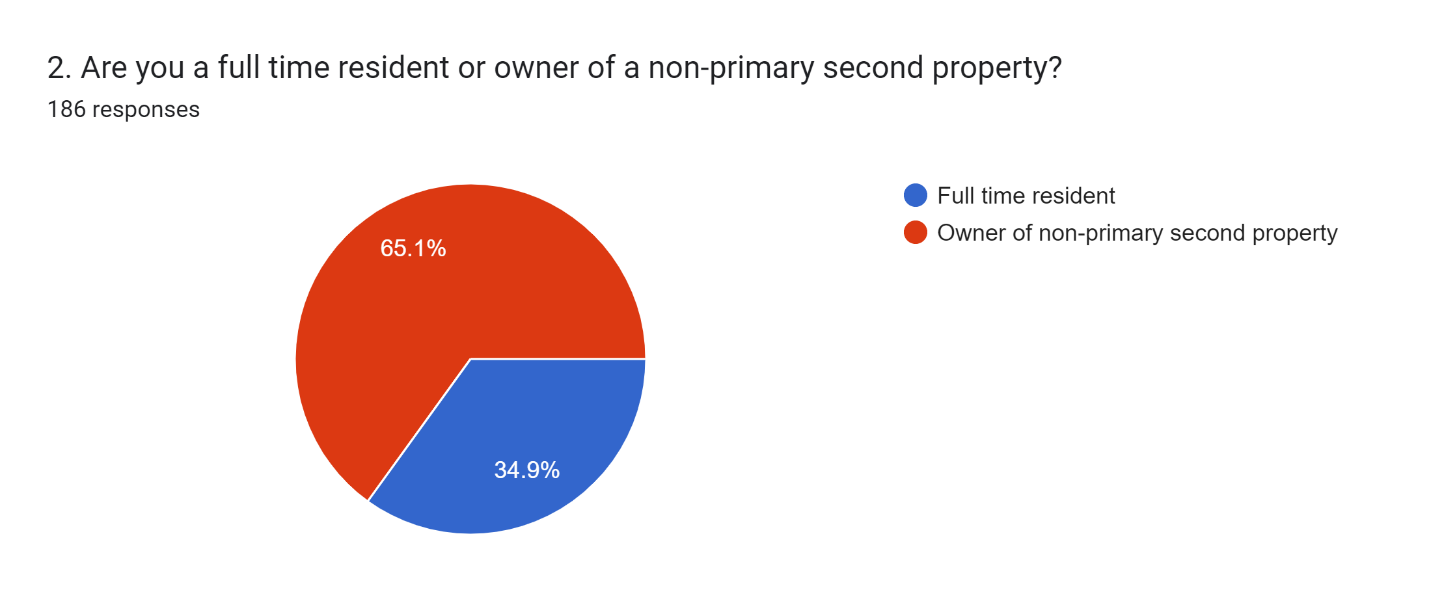 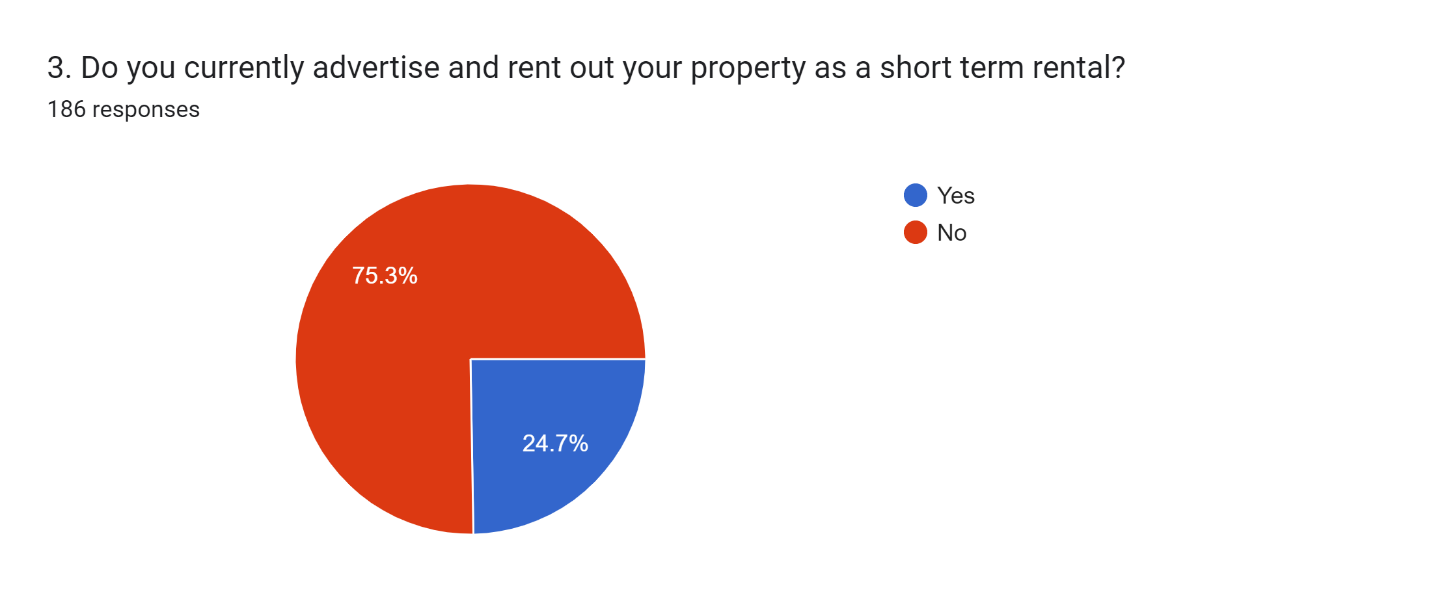 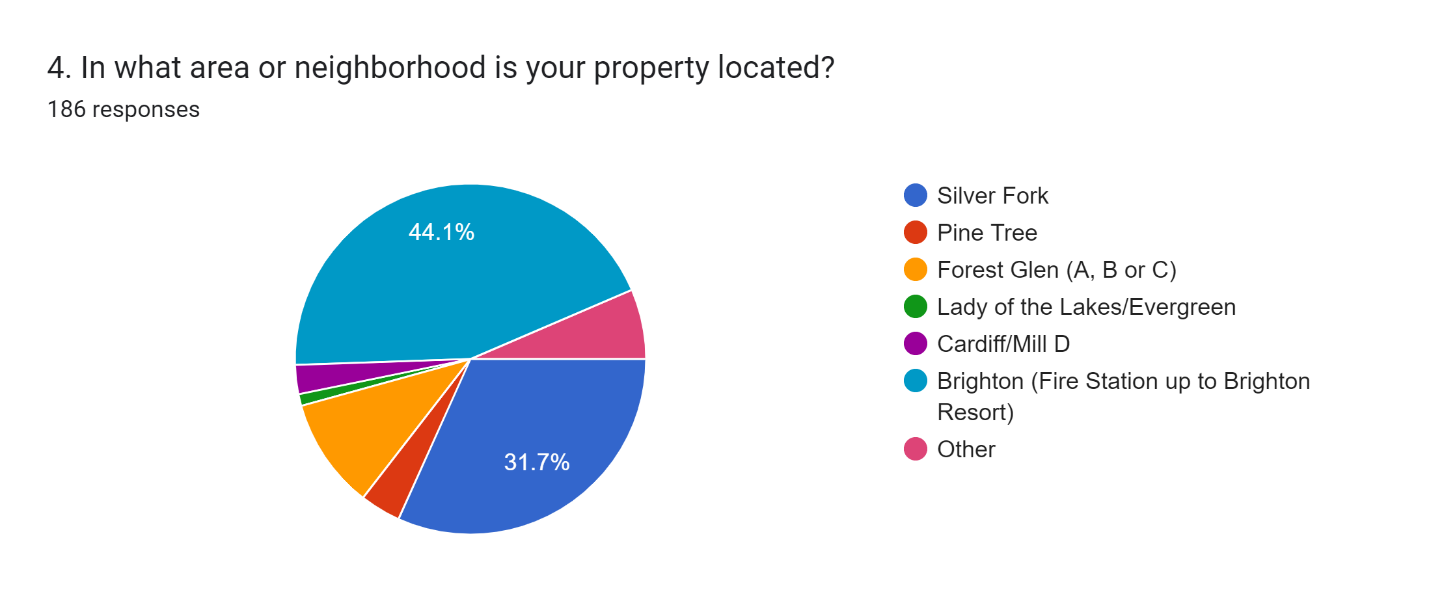 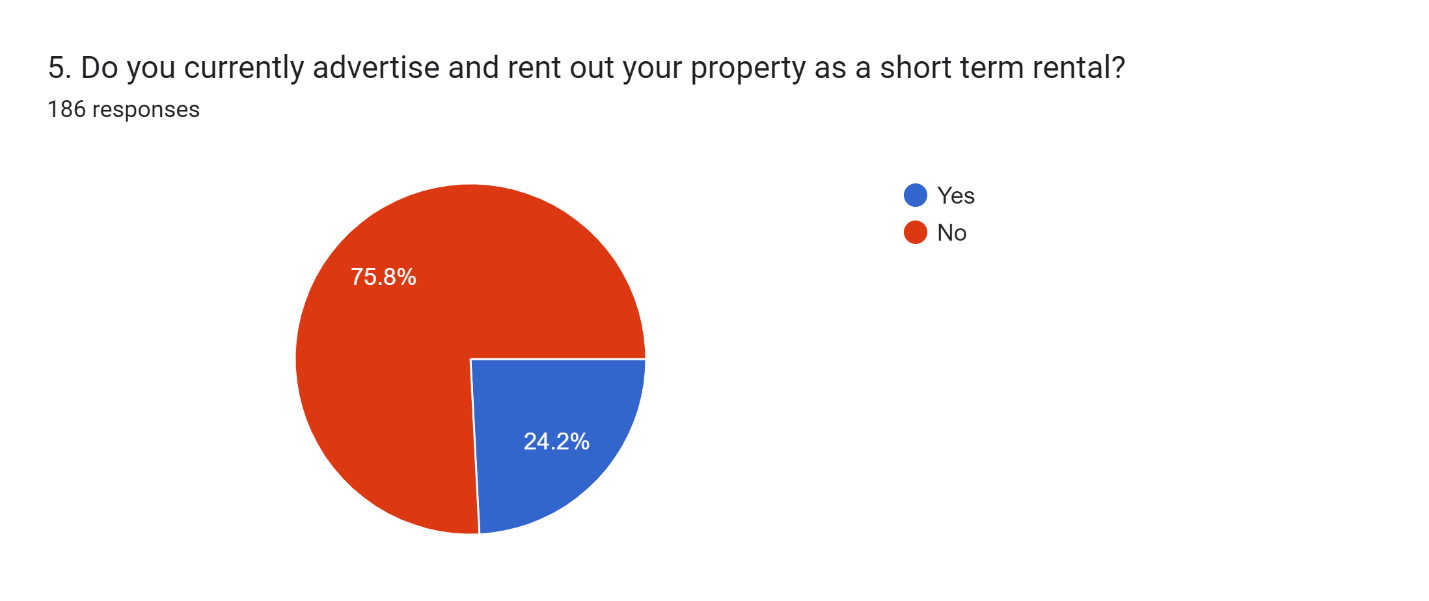 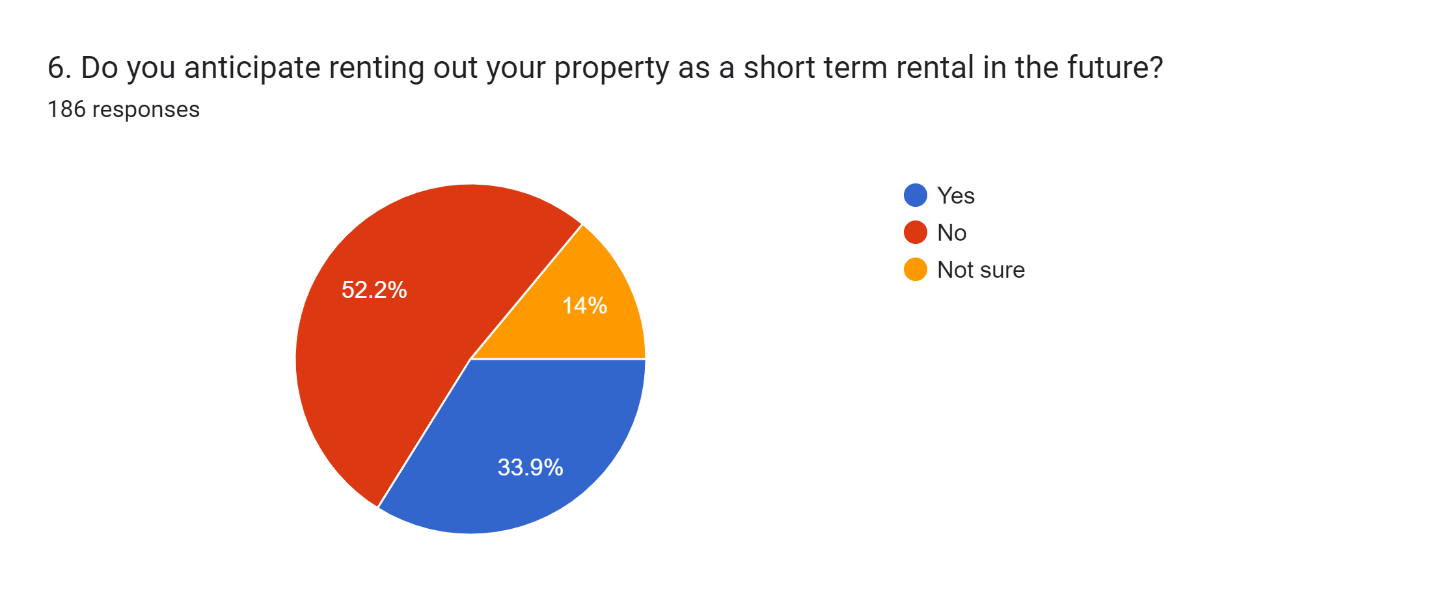 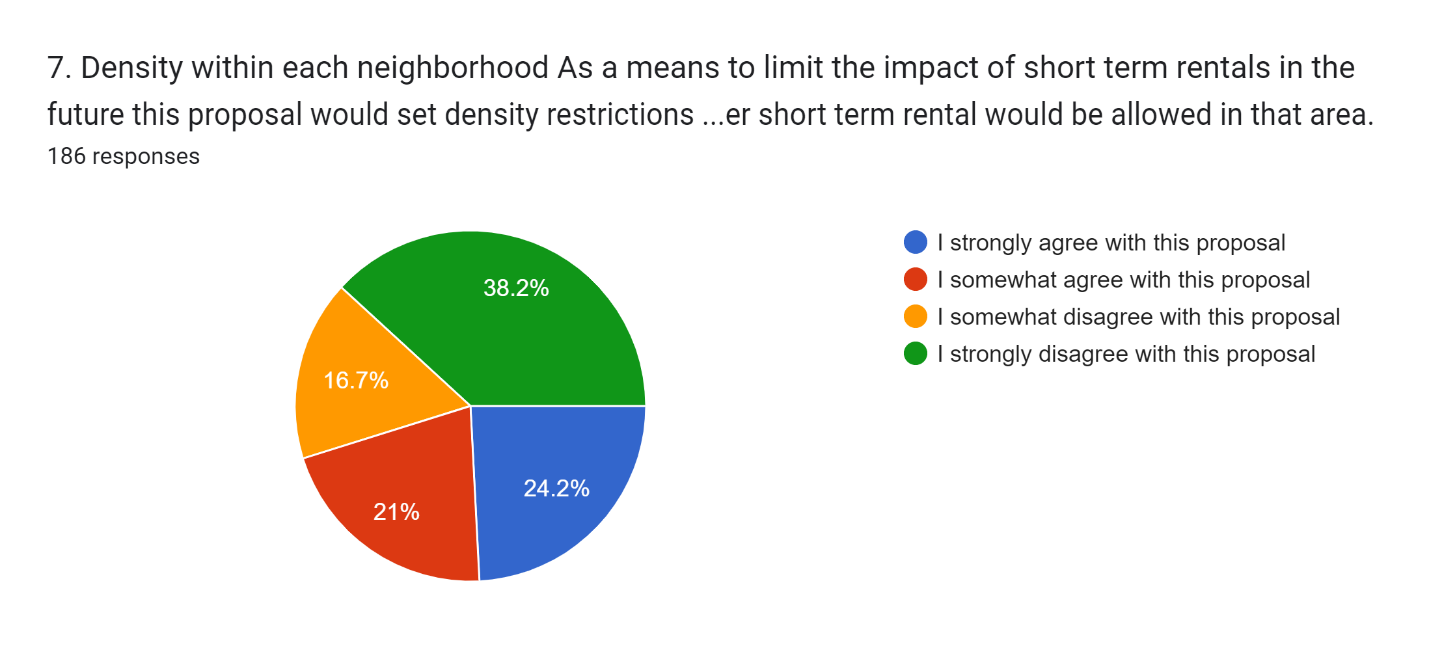 8. Please explain your reasoning for your answer to #7.165 responses (See below)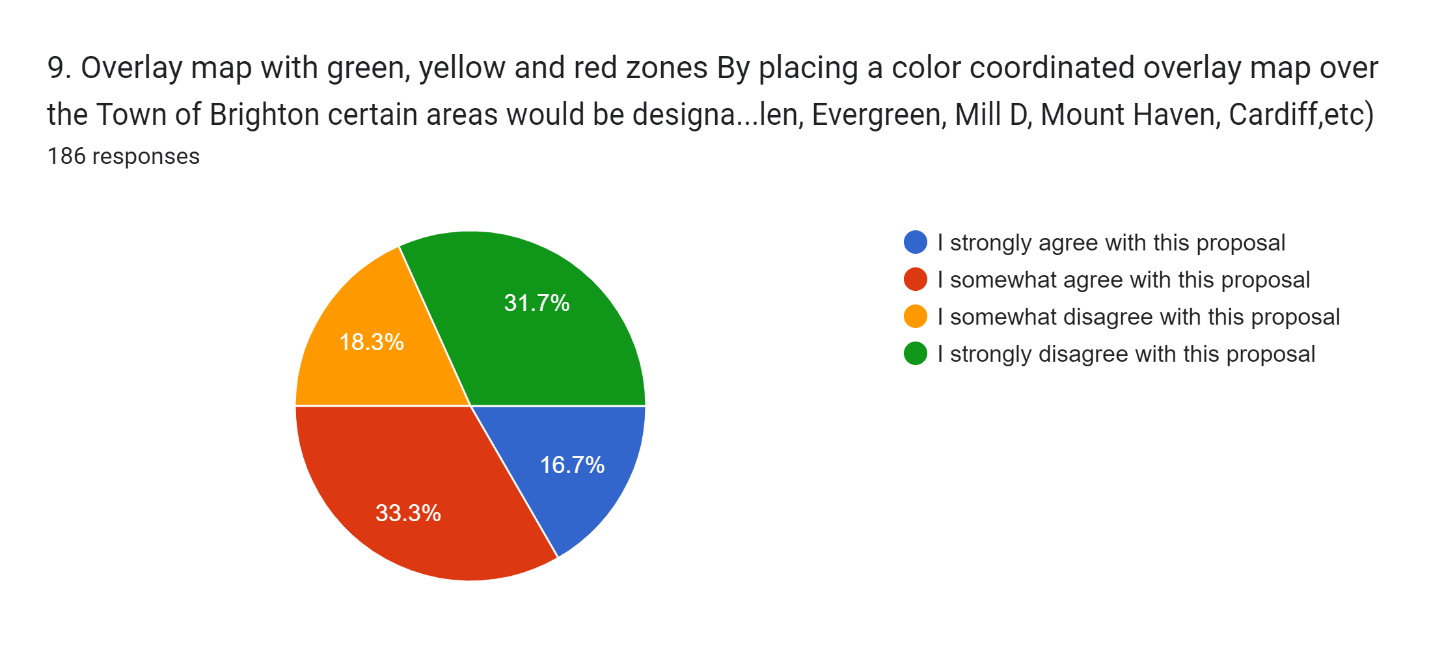 10. Please explain your reasoning for your answer to #9. 	(See Below)
159 responses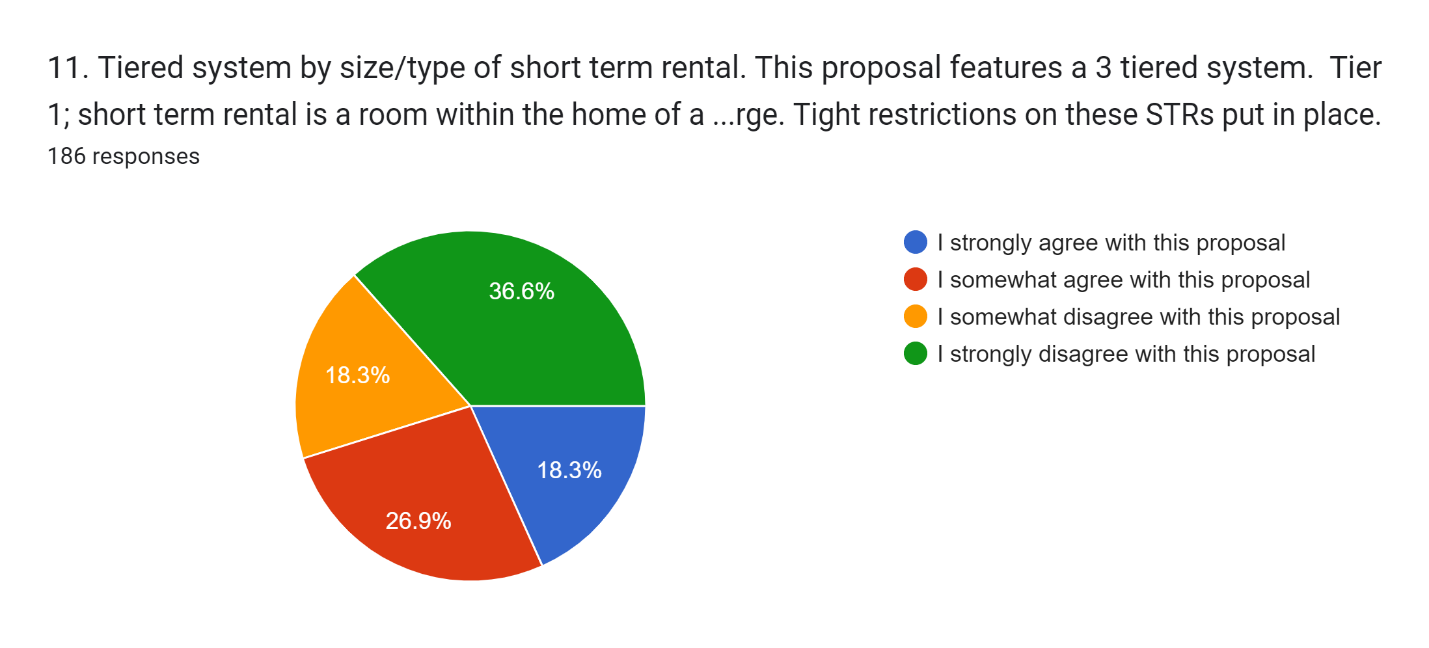 12. Please explain the reasoning for your answer to  question #11. (See Below)
155 responses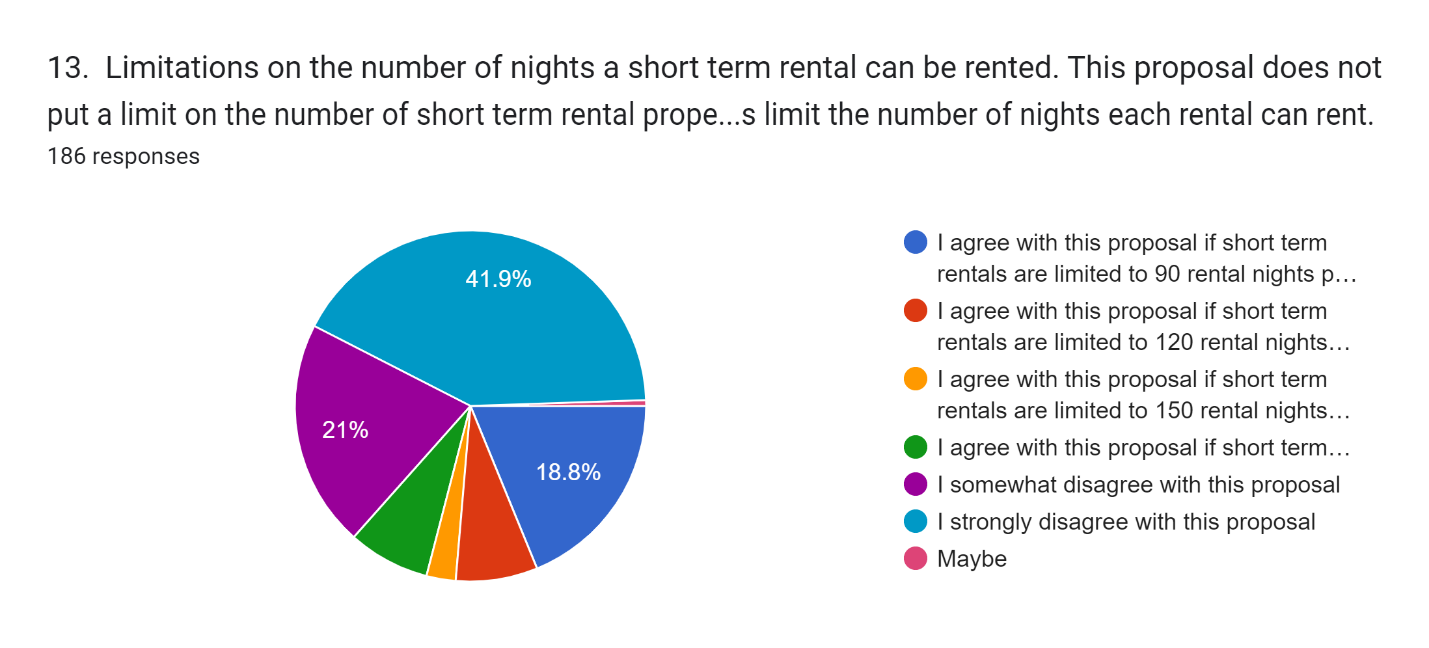 14. Please explain your reasoning for your answer to #13. (See Below)
155 responses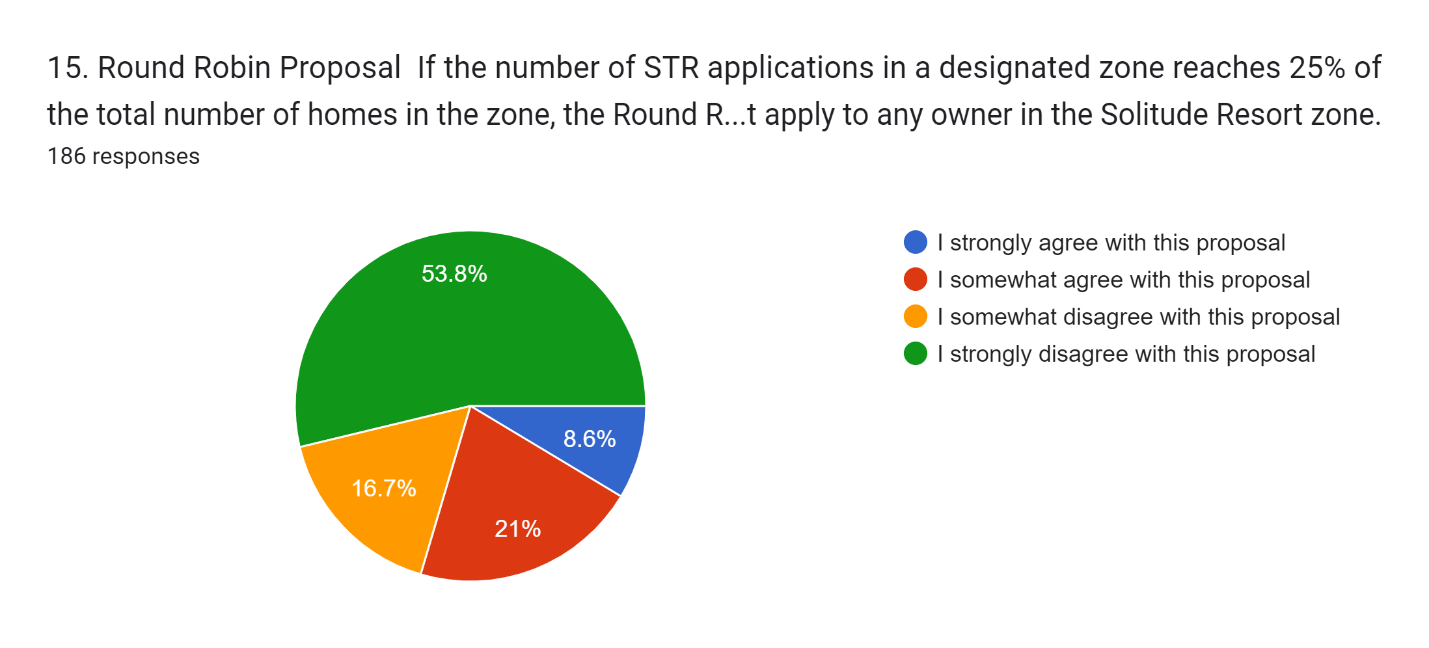 16. Please explain your reasoning for your answer to #15. (See below)
150 responses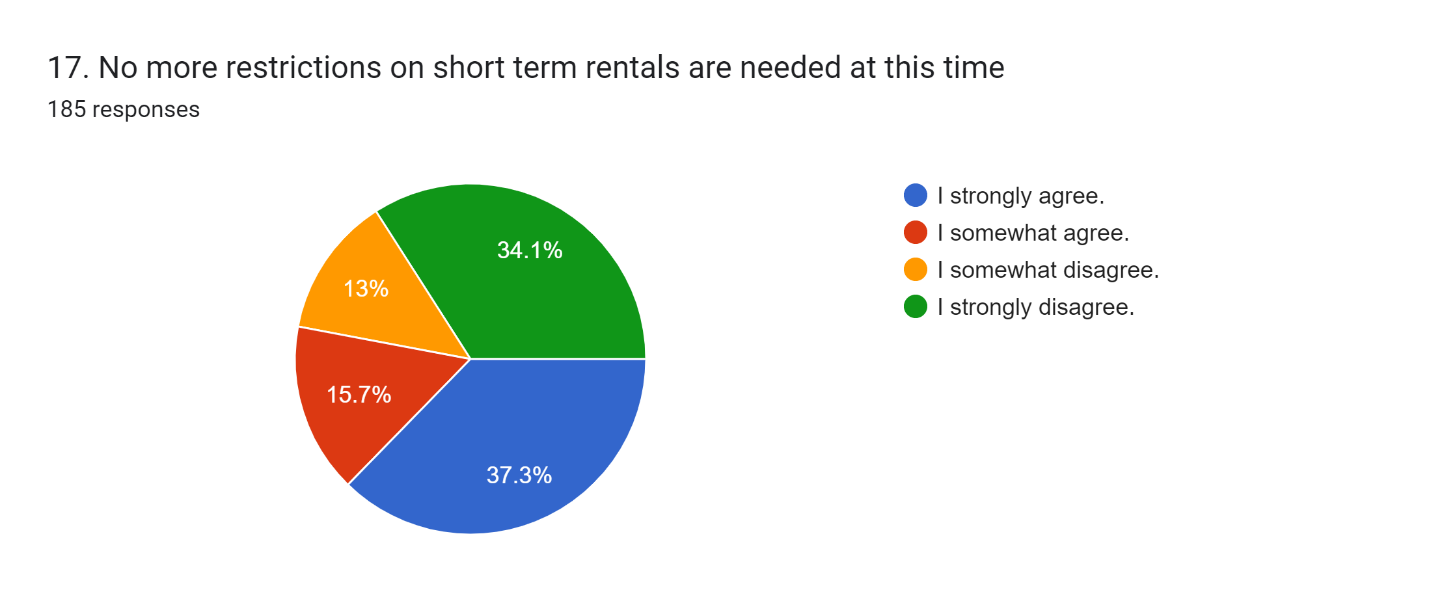 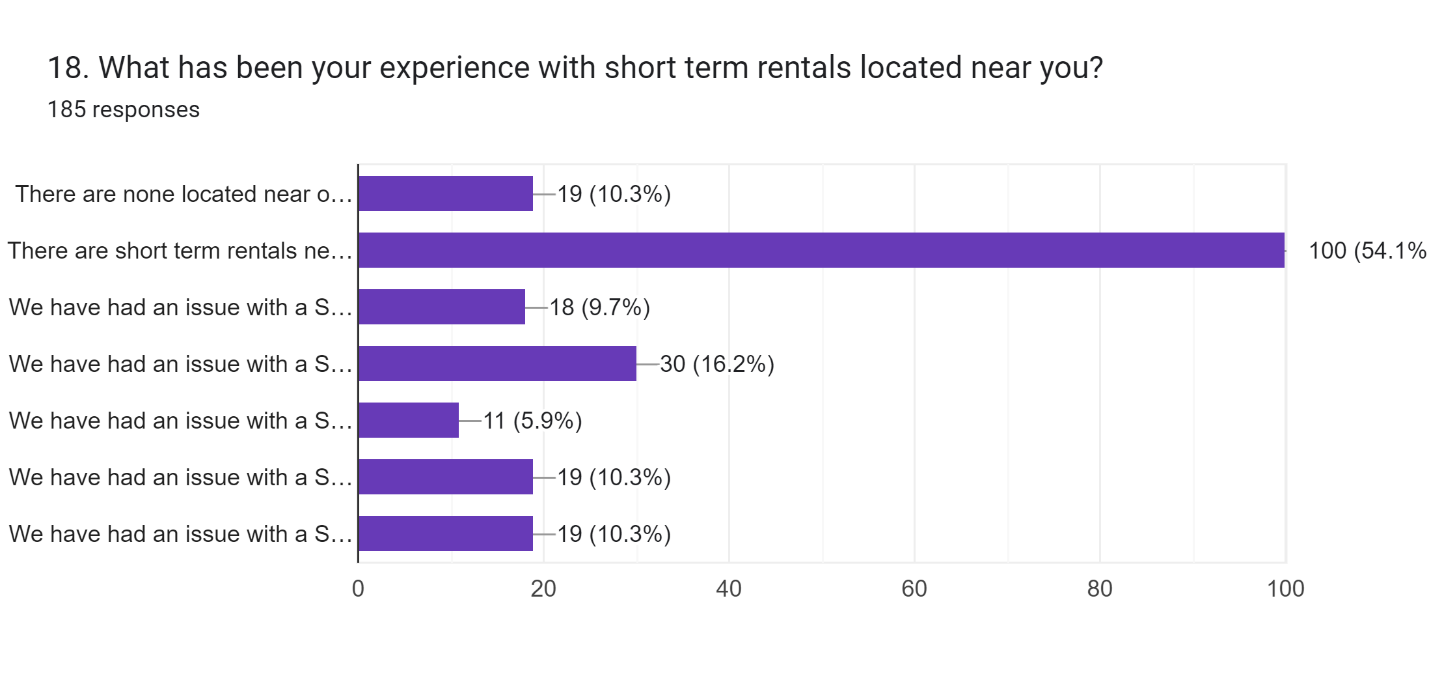 This is a question that allowed people to respond with more than one answer. There are none located near our property – 19 (10.3%)There are short term rentals near our property and we have never had an issue with them – 100 (54.1%)We have had an issue with a STR and it was resolved by speaking to the renters. – 18 (9.7%)We have had an issue with a STR and it was resolved by contacting the property owner. – 30 (16.2%)We have had an issue with a STR. We reported it to the Granicus complaint hotline. – 19 (10.3%)We have had an issue with a STR and the issue was not resolved.We have had an issue with a STR. There is still an illegal STR in our area.#8 WRITTEN RESPONSES: #10 WRITTEN RESPONSES: Parking, noiseUSFS has a regulation to allow no more than 2 weeks/yr. I think that works and should be allowed to help defray $5,000 in taxes/lease fees/yr. I am less clear re. the landowners and would defer to them, although I strongly suspect there is a need to have more local folks to run things than to have everything as rentals.All owners should be treated equally.  If a property qualifies for STR, people should get in line and wait their turn if the max rentals have already been reached.The fewer short term rental units we can allow is best.I want to ensure the character of each neighborhood remains an intact community as is presently there and not a strip of motels/cabins of just visitors or owned for commercial purposes of earning incomes for outside investors. In other words I want to make sure that if a neighbor has a need, say of a meal when sick or when they may need help in some other way that they will have neighbors that they know and trust and love.

I want to make sure that each neighborhood has a say in the future of their neighborhood versus the canyon as a whole.

We need to protect the limited supply of available water and each water company understands their capacity more then outsiders.Restrictions are necessary, but they should be very carefully balanced against the rights of property owners' rights to use their property.Not fair. it violates the equal justice clause of the 14th amendment.Allowing for some properties to have STRs while others don’t strictly based on who started it first does not seem fair to property owners. I don’t like government intervention. STRs tend to be more intrusive in neighborhoods with limited parking.  Also there is a tipping point at which too many of them lessens the community.  I don’t want my neighborhood turning into a hotel district!Brighton is a community first and a resort later. It is recognized that rentals can reduce traffic in the lower canyon but they do not reduce traffic in the town of Brighton. Keep the peace.Once a designated STR, always a designated STR ( I understand a cabin owner could remove their cabin or not use it as an STR if they were designated as an STR), does not seem fair. What if my financial fortunes changed and I had no other option but to use my cabin as a source of income? I would be prohibited because all the allowable STR slots had been claimed for the foreseeable future or forever. The STR designation should be for a specific period of time (5-10 years?), so that they could be rotated to other owners who could then choose to take advantage of that designation or not. Water issues, noise, parties, parkingI strongly favor limiting the number of short term rentals.  I haven't thought about what is the best way to do that, or talked to others to hear their views about it, so I'm reluctant to say I strongly agree with this particular proposal.  It sounds very reasonable because it lets people closest to the affected area decide exactly how much to allow.  Given time to think about it and hear other views, it might be something I would strongly support.I'm in the area by Wasach Mountain Lodge  , Rose Lodge along with Milly Lodge. Many night time activities that already create much noise at night. We all should be able to enjoy our national forests, but large parties outside with much noise and alcohol need to be regulated. If you are over the limit - how do you determine who gets the STR? first come first serve, lottery?  Not entirely fair to let a current STR take the space if a new owner wants to have a STR.  I like the idea of a limit though.we should be able to use our property as we choose. Limiting the number of STRs only drives up the value. Addtionally let teh free markets decide. Those rentals that are good will do well and those that dont will fail. There are requirements in place that are working now so why change. Those of use with STR's are small business owners that are abiding by the laws and ordinances that are in placeIndividual property rights infringed upon and regulated simply by timing.I agree with implementing limitations but this solution does not include any restrictions that prevent a single family from being surrounded by STR's.Who decides which 15% get the permits? Maybe the 15% should cycle through all the properties. When it's your turn you can STR or notWe have lived with the impacts of STR's for example - Lake Tahoe.  We do not want to live in a neighborhood over run by STR's for someone else's rental investment property.Brighton would be so much better if short term rentals were permanently prohibited.  This is the next best choice.STR's are difficult to manage. They have no long term commitment to the community, don't pay the taxes, and often overuse the facilities they rent.  I don't even understand what neighborhood density means based on the given example.There may be Six together in a neighborhood and none in another.  Should be overall. I am deeply worried about water consumption, and water availability  for full- time residents. ...limiting STRs in a reasonable manner would go far for water conservation. 
My second concern ....STRs, while advantageous to the property owner, do nothing for building neighborhood and community.
 Also, the STR property  owners near our residence consistently fail to warn renters of the difficult  winter access,.Consequently we are dealing with stranded and lost renters ,blocking our  roads and worse. Anything we could do to limit renters in our neighborhood is a good thing !An owner should be able to do as they see fit with THEIR property.While it is great to have a cap, it’s also nice to have some future flexibility, especially if all landlords follow the rules and totally dependent on water usage and availability.I’m fine with short term rentals. Water usage would be my only worry.I suspect current STRs would fill the 15% limit.  What happens if a non STR wants to rent in the future?  Would that be prevented?  That would seem unfair.I am planning on converting my property to a short term rental in the futureShort term rentals change the atmosphere of the neighborhood and increase water use.Fairly and proportionally addresses legitimate community-specific concerns about STRs (e.g. quiet areas crowded with short-term renters who aren't as invested in the community, limited water/sewer resources) while still allowing for some regulated STRsSHORT TREM RENTALS DETRACT FROM SOLITUDE AND AMBIENCE OF PROPERTIES.   THE RENTERS DON'T CARE ABOUT PEACE AND QUIET OF THE NEIGHBORHOOD. Some people might not want to be told how to live their lives and manage their property.  I feel that but I agree that too many STRs in one area would be bad.I think short term rental density should be controlled.I like the idea, but would want the number even lower than 15%STRs use more water than part time users. Parking is another problem especially in winter.overall it makes sense but it would lead to a benefit to those renting out now, locking out others in the future if the cap is in play. consider if there can be an allowance for rotation of the benefit if the cap is reached. This is a fair way to limit STR  impacts to the neighborhood  & the area resourcesDon't want STRThis keeps the community from having too many transient guests. Not sure of lots, or occupied lots or owners of lots (one owner multiple lots) is the correct denominator in this equationI feel that STR increase property values and decrease automobile traffic in the area. With brighton ski resort, people can stay at a cabin and park there to go skiing. This alleviates some of the traffic on the road as people can then stay at the STR and walk to the ski resort and not use limited resources of parking and road use. Brighton ski resort is a very popular ski resort and traffic congestion is often heavy in winter with limited parking.  STRs allow a secondary place for people to park and stay which helps with the existing parking problem. There are almost no other options for people who want to ski and stay near the resort. Parking is also very limited at Brighton Ski resort and STRs help quite a bit with that. 

STR also bring in money to the town of brighton and it’s businesses. A STR visitor is more likely to stay in the area and visit a local restaurant or the brighton store, thereby increasing tax revenues and increasing money for the town of brighton and its residents. 

Furthermore, STRs increase property values as property can be sold at a higher rate due to the income potential. 

I am completely against this proposal. I fee this would damage property values and cause a decline in the area .i fee rather than limit the rentals, enforcement of existing STR statutes would be better. Require all STRe to get their license, be inspected and pay an annual fee. This will also bring in additional revenue to the town of brighton. On top of that, I would propose a rental surcharge on all STRs of 1-2 percent which could then be used to improve revenue for the town of brighton and also could be used to offset any expense associated by STRs management and license enforcement and would be a win-win for brighton. This will help the families most impacted by short term rentals and give the community more say then we currently have. It is the owners property. If they want to rent, they should be able to.Our property is in SolitudeI don't think density restrictions are a good solution for a few reasons. First, STRs already seem to be self regulated to 9% near Brighton and 4% in Silver Fork/Pine Tree. I'm not sure that there is a reason to put a cap on STRs when it is unlikely to rise much higher anyway. Second, if a restriction was reached, how would you decide who is allowed to rent and who is not? Would it be the people who have owned property the longest? Most recently applied? Paid the most money?

If resources (such as water) are a concern then this needs to be a separate conversation, apart from STRs. There would need to be a density restriction implemented on full-time residents as well as STRs since full-time residents undoubtedly consume more resources than homes that allow STRs. Is a density restriction on number of full-time residents being discussed?Setting the number of maximum STR units will ensure neighborhood cohesiveness , limit increased traffic  noise and water usage. STR vehicles in Silver Fork frequently get stuck in our one ways streets causing ingress/egress issues.I would like to see data on the reasoning behind this first - excessive use of the water/sewer, roads, etcThis creates an arbitrary timing issue with respect to the value of properties. Those that are able to rent out will generally have a higher intrinsic value. Based on timing of when rentals come in and out of the market property owners would not have a good sense as to whether their property would be allowed or not. Additionally the canyon does not have the infrastructure for future hotels but demand in the canyon has drastically increased. That means the existing properties and few new properties that can service that demand should be allowed to. You can't give one person the right to rent their property and forbid the neighbor the right to rent thiers within the same zone/ area. This directly violates private property rights and is a lawsuit waiting to happen. Also there are challenges with enforceability on this one. I fail to see pros that out weigh the cons.How could it be fair that some people can rent their property and others cannot? What if any property could be rented 15% to 20% of the time.I believe that properties in Brighton are limited and little further growth is coming. So any property already present should be "grandfathered" into any future plan. We lived in Rbighton with no interest in renting out again but then life happened and we are now in New Zealand. To best survive our absence (financially as well as winter climate related), a short term rental agreement contract with a RESPONSIBLE MANAGER such as Carole McCalla is a win win for the home owner, the tourist, and the town on Brighton. Otherwise homes will fall into disarray or will be sold.I believe in private property rights of an owner.  If a property meets the county codes, HOA rules, and town's requirements, there is no need to further limit how an owner chooses to use their property.  Let's stay away from Big Brother tactics.  I have already heard that the town of Brighton is turning into an HOA on steroids... governments role is not to nuisance the private property rights of owners.  If a property meets the requirements to rent STR and complaints are not being made... that should suffice.  The role of Brighton should ONLY be to enforce ordinances and levy fines for those not in compliance...not try to fortune tell what the magic number of STR's and full time residents should be.  Density restrictions are a bad idea and will hurt property values.  You are in essence saying you don't trust an owner to rent out their property lawfully and in compliance... your are restricting their private property rights by putting an arbitrary number of how many uses an owner can enjoy their property.  That is as "big brother" as it gets.  I believe the town should deal with complaints when someone is not in compliance... not discriminate and restrict the private property rights of owners.  PLEASE DO NOT further the discussion density control!  The existing rules and regulations are already sufficient to prevent many properties from doing a STR, i.e. water, sewer, parking, etc.  I am happy to discuss this topic with anyone who wants more information as to why I think it's a bad idea.  My email address is damonlowe@msn.com.We need less STR in the community. It's ruining the community and there are long term rental residents leaving the canyon in droves. There just isn't any place left for long term renters to live. I like how Bishop, CA has handled their STRs. STRs are allowed if the owner is a full time resident and resides at the property. The STR can be an attached unit or a separate unit on the property. I don't want STRs from nonresidents as they may not be available to deal with issues that arise and I don't want companies buying properties to turn them into STRs. The property owner should be invested in the local community and available and aware of the local issues and conditions. Additionally, the property owner should be on site, impacted, and ready to handle any bad behavior of the renter. I think that short term rentals add a lot of benefits to the Brighton area.  Instead of people driving frequently up and down the canyon and parking alongside the roads, they are driving up and staying in one place.  Therefore, decreasing the traffic congestion.  They are spending their money to support the few local businesses in Brighton.  An added benefit is the increase in property values for Brighton.  If you are concerned about additional cost then just add an additional fee/tax to nightly rentals.Might want to rent in the future.Make the limit stricter. No more than 10% of lots can be STR eligible.Seems reasonable but not a fan of STR in BCCA percentage cap might be useful, however it would be manifestly unfair to allow the same property owners to establish a permanent claim to the available rentals once the cap has been reached. Licenses allowing rentals should be provided round robin or via an annual lottery to allow equal access to any property owner who desires to establish a rental business.I think this is a good way to start.  Allow for adjustment after trying it for a few years.Short term rental of large houses promises to dramatically increase water consumption overall, and especially peak water consumption. Keep Silverfork as is.  An overabundance of str's would seem to commercialize it and diminish the quiet and natural beauty.STR degrades a neighborhoodIt incentivizes people to rent out their places “under the radar” if the capacity is already met and disincentives them to go through the permitting process. This will erode a feeling of community far more than allowing anyone who wants to rent their place out to do so. The free market will likely keep this number in check anyway. It’s hard work to run a nightly rental.Parking and noise I'd like to maintain consistent and conscientious community members in the canyon instead of visitors and tourists that may not have the best interest of the canyon in mind. I would also say people need to renew on a regular basis- every 2 years? so that new STR could come into the pool, but the pool of STR would never exceed 15% of the overall community. I knew as soon as you became at town regulations would start coming. I have sewer I have water and I am in compliance with everything. It’s tragic that Bureaucracy has now entered into our community. I don’t like it my taxes have gone from $500 originally to $8000.00 a year. Now you’re saying we can’t rent to make up the difference. The plowing the taxes the police that don’t come up for alarms trash have now become a part of the bureaucracy.Short term renters do no respect the rights of others in particular property boundaries 
They are here today and gone tomorrow so they don’t care It does not matter how many rental there are as long as they are quite and any ordinance should be based on actual harm rather than perceived harm.  This is solving a problem that does not exist.  It is just horrible and penalizes people and their propertyConcerns about having enough water.Preserving the integrity & quality of our neighborhoods should be a priority.  Limiting the number of short term rentals would help do this. There is no assurance that short term renters will care about these values. Because it limits the number of STRSome limits are a good idea depending on the neighborhoodA clear plan on how often STR permits are renewed to open up new spaces would be critical to the success of this option.  Why is water availability a concern if each cabin has a water permit?  In theory all owners could become full time residents.We are moving into our property next month that we have been trying to build for approximately 7 years into a neighborhood where the community allows short term rentals.  I believe that you would be destroying property values, making other properties more valuable that already do short term rentals, and causing more issues than good.  I also believe that if people purchased their property knowing what was possible then that should be how it stays.  I don't believe this is going to solve the problem.  I believe it is taking away peoples property rights and what they purchased. This is arbitrary and unfair and against property rights protected by law. As long as renters follow the already set guidelines they should not be a nuisance to anyone. * I don't think it actually accomplishes anything valuable for the community
* this will be very difficult to regulate without expensive administrative costs
* this causes the potential for neighbors to be in conflict with another one another
* limiting the property uses devalues the propertiesCaps are arbitrary, there is nothing to prevent someone who never intends to be an STR from locking up a permit to further limit STRs.!5% is an extremely low number. How would you determine what properties can be rented? I think an annual limit on the days of short term rental  for a property is reasonable.  
Many owners will not be able to retain their properties if they can't maintain rental income.  You will soon have properties that will need to be sold. Our quaint cabins will not be bought up by the uber wealthy.  We don't want to be Park City. Let's not lose the Brighton charm.  Rentals don’t use more water. For example, if I live here full-time and I would use more water than a short term rental because they are not always occupied. I would agree as long as it was rotated among owners who wanted to rent. Not fair if I do t rent now but chose to in future but nothing was available Allocation of permits would need to flow to any new home desiring and prior year permits would need to expire. It could be 5 years before a unit may come back into the pool. If a property is over the allowed density, but is a permitted STR, it should be allowed to continue. In many cases rental income went into the planning of financing the purchase. Also, I'm concerned about the mechanism of awarding new STR permits, with images of the scramble for bar licenses in Utah. With the exception of Solitude, there are limited spots for guests except in STRs. 15% also seems low for many areas. That said, some restrictions do seem reasonable, and certainly utility services could reasonable limit density.It's taking away rights as a property owner, which is illegal. While I do not rent my property for short term rental, limiting the number allows current short term rental owners to an elitist attitude.  I would like the same opportunity should I decide to rent out my property in the future.   I think that limiting short term rentals would be okay, but EACH short term property owner should have to reapply on an annual or biannual basis, allowing new short term rental owners the opportunity.  Water issues are a major concern and Brighton and surrounds was initially not intended for full time use. There just isn't enough water for unlimited use.Private Property Rights - If all STR stipulations can be met (water, parking etc), should be no limitThe appeal of living in Brighton is the community and the space. If this is open to anyone then I fear we will see too many homes being built sitting empty for most of the year. Plus, it impacts the surrounding flora,  fauna and animals.There should be no restrictionsThe ski resorts rely on tourism and limiting rentals would adversely affect the tourist market/income for the entire canyon.  we cannot overwhelm a neighborhood's water system for personal profitPrivate property rights should not be infringed nor concentrated in the hands of a minorityI do not think this is fair to property owners that bought their properties with expectations of renting them to short term renters. Water is likely used at a higher rate by residents rather than short term rentals and thus this has zero face value. A better way of doing this would be metering the water and charging for high use. Short term rentals in BCC are concerning.  Congestion in areas and limited parking are my concerns.  More than any other concern, I am worried about water availability and keeping water in the canyon available to owners, keeping the water pure and accessible  to wild life. I am concerned we are driving wildlife out. We have a short term rental nearby that regularly ignores any regulations currently in place (noise and over occupancy) so we favor restrictions.I believe that if you have a license and met all regulations you should be allowed to do short term rentalsIt is unclear how and how often the STR density limit would be set, and governance over the process. Would like more details before I make a decision. I want to hear and support the needs and interests of my neighbors. We own a 2 unit that has been recognized by the County as 2 rental properties for over 20 years. We definitely want to keep the right for revenue and use in the future. We dont know what our neighbors want and needs are and want to support them too. limits would be nice but how would this be decided as to who can rent and who cannot?  Seems like this would create a management headache.  Water rights should not be driving factor since theoretically all home could be occupied by full time residents using a full allocation of water.  I strongly agree that homes not on sewer should not be allowed to have short term rentals.Our neighborhoods have different characteristics and need different regulations. I would support restricting STRs to 10-20% of full-time residences within single family neighborhoods. The value of my home will be effected if a homeowner is not able to choose how they use their propertyThe purpose of this question is not clear.  It would seems fine, should it strictly serve as a means to assess the public opinion regarding STR's within each residential area.  Otherwise, it would not seem to represent a quantifiable means to determine the density.  Also, it's unlikely the water companies will be able to respond to such as letter, as many of the systems do not meter water use.I am in favor of limiting the number of STR's.Some density limit would be good. But I wouldn’t make it that limited. The town would need to set some limits on what the owners in an area could do. The area should not be allowed to restrict the number below the existing number of licensed rentals.We plan to spend more time at the cabin as we get older.  If we were to move up full time that would consume more more than STR.  Short term rentals need regulated and limited. It seems out of whack for those of us who want the enjoyment of our investment of a second home, not a rental income investment. I live in a neighborhood where the water is a big issue and I really don’t want short term rentals to adversely effect our water system. If too many people were using the water at once, it would be an issue. I believe it should be less than that. Neighborhoods are for neighbors. I say 10% or less.Air B&Bs are a nuisance very loud past 10 PM I feel it does need more regulationWhy are we overlegislating what people are doing with their properties? It makes sense to me to have rules for neighborly behavior from all in the area but determining how people can use their homes doesn’t make sense to me. Moreover, our property value may be reduced if rules become overly restrictive to newcomers. This approach seems fundamentally unfair to us. It effectively decrees that certain properties will be able to run a profitable business for some absentee landlord while neighboring properties won't even be able to subsidize their mortgage with occasional rentals. Density restrictions without accompanying limits on number of nights rented, especially, will encourage this situation. It's a matter of the town of Brighton capriciously and somewhat arbitrarily shifting the free market in a way that will affect property values, lifestyles and finances for everyone who owns property in the town. To the benefit of some and the detriment of others.
Beyond all that, we think it will actually hinder the stated goals of this action. We all want to preserve Brighton's livable, local feel as much as possible. To a large extent, this is out of our hands, due to ski and summer traffic, regardless of STRs. But we can, and should, incentivize those running STRs to be locals who use their properties primarily and rent secondarily.The percentage should be based on the number of cabins and not include vacant lots.  If it is based on the number of cabins, this would be one important element in deciding how to balance short term rentals, but it is not sufficient.  There are other issues, such as winter accessibility and road safety.  Winter travel from the valley to Brighton Circle is a lot easier than into many of the neighborhoods that are accessible only via single lane roads; for example, that's why they close off Guardsman road.Solitude mountain and Brighton mountain are not residential areas.  They are the base of ski mountains.  There is no elementary school, no middle school, no high school, and no full sized grocery store up the canyon.   Any full-time residents knew they were moving into a vacation and ski base area when they did so.  A change in zoning now, would be unfair to all of the other  property owners, who need some level of short term rental to be able to afford their property, to pay taxes, mortgages etc.  The water and sewer are real issues.  But that is a different zoning question.  Houses should have proper permitting, tanks and disposal at the time they are built.  If those systems are not being maintained properly, that is a different issue than short term rentals.Pinetree has limited water availability and full time residents should have priority on usage.The water issue would need a deeper clarification for me to strongly answer one way or the other. If I have a water share in Silverfork, for example,  it should have no bearing whether or not it’s a full timer, LTR or STR.somewhat arbitrarywho determines which household gets to rent, lets say 10 homes= 1 1/2 homes gets to rent...you'll round up to 20 % which then =2 homes....I like the minimal aspect of this proposal but it would seem hard to enforce or regulate1. I believe a property owner should have the right to rent their property. 
2. Renting may provide necessary income that would enable a property owner to afford/keep their property.Too complicated to administer fairly. I don't want to see investors or companies buying up multiple properties strictly for rental businesses.  I'd like to see some restrictions to prevent that.   Either allow everyone or no one.  Maybe only current renters may rent if density is met.  May not be good renters.  I feel that everyone should have the same opportunity to have their property a short-term rental if they choose, I also am for a harmonious community with guidelines and respect of neighbors. If these things are met, there should not be an issue. A governing committee could be created to make sure rules and regulations are followed and to deal with grievances, governance, and compliance. . I feel that everyone should have the same opportunity to have their property a short-term rental if they choose, I also am for a harmonious community with guidelines and respect of neighbors. If these things are met, there should not be an issue. A governing committee could be created to make sure rules and regulations are followed and to deal with grievances, governance, and compliance. . It’s not the towns responsibility to police short term rentals. Action in this direction will cause a change in leadership. Having advised the committee to make Brighton a town, this was never brought up in any discussion leading to us becoming a town. I wrote the slogan Preserve our Canyon with the understanding it was to preserve it from high taxes and give control back to the neighbors, not take it away from them. Home owners in Brighton pay some of the highest taxes in the state. It is each home owners right to make money from their property in the way they best see fit. Further, policing of this is not realistic. A law without enforcement is silly. If a homeowner sees fit to rent their home, I’m in favor of them doing so. I can't think of any way to equitably allocate the density unless this is applied to purchasers of land/property that is purchased with full knowledge of the limitations AFTER the limitations are in force.  Prefer no short term rentals. Limiting the number of strs will control the impact on full time residents, it will also limit the  Town of Brighton's tax revenue.Rules of usage for a privately owned property should be applied evenly to all property owners regardless of if someone wishes to use it as a a full-time residence or a part-time residence either by Occupying it personally or renting it out either on a long-term or short-term basis.  The argument could be made that property owners who wish to occupy year-round consume more resources and public services  So only 30% of the properties should be able to be used as full-time residences. Properties that are used as secondary residences or vacation homes are currently taxed at a higher property tax level therefore they should be entitled to more privileges than year around residences according to an equity equation. If your argument is about water, short term rental properties are unlikely to be rented 365 days/year, so full-term residents will probably be the ones using more water. This is discriminatory and arbitrary. Properties are serviced by different water sources, so it doesn’t seem right to use this as the basis for restricting properties; for instance, our water comes directly from a spring which is used solely by us. Our water use affects nobody else!

Also, all Brighton properties are essentially in a resort area; it seems logical that property owners who buy land in Brighton would do so knowing they are in a resort community, where there are naturally  going to be hotels, resorts and rentals by its very nature. I think that some of the areas are different than others and it may not make sense to treat them all the same.  If lots qualify by meeting regulations they should not be limited by fiat.It should be up to myself and my family how and what we do with are cabin. That is a ridiculously small percentage of STRs in a community that is surrounded by 2 ski resorts. This is a resort community! What is Park City's "ratio" of STRs to residences? There should be many more STRs than that. It would lessen traffic congestion, because people wouldnt be driving up and down the canyon everyday. There should be no limit. We do not want to give up anymore of our rights as a property owner.Could be ok to limit STR's but people who want to use their property for short term rental may have a case that it would be illegal with regards to property rights. May be difficult to do retroactively. Lots of us this is a second home and want the option of sometimes subsidizing taxes and expenses I would not rather have no short time rentals in the forest Glenn area , without the sewer tIt would depend on the percentage. This is an arbitrary means of who can provide STRs.  This restricts my rights in how I use my property.This first come, first serve method of limiting STRs is unfair and limits the rights of property owners and responsible renters on an arbitrary basis.We have been loving, living, working, and a part of the Brighton community for almost 25 years. A few years ago, we were fortunate enough to be able to purchase a 2nd home at Brighton (on the loop). Our home was (and is) a dream come true. 

The ability to rent our home short-term for part of the year enables us to own this home and be engaged with the Brighton community. If there was a limit to this ability, we would not be able to afford our home. It could then be easily purchased by an out of state investment company or some other entity that is not tied to, engaged with, and in love with Brighton.

Limiting or ending STRs will result in either empty homes (making areas more susceptible to theft and other issues) or large investors coming in to purchase many properties. 

Furthermore, STRs (especially around the Brighton Resort) are a huge benefit to the community, resort, visitors, and locals. There are very limited options on places to stay up the canyon and we need solutions for reducing up and down canyon traffic.  These customers also support local restaurants and businesses and these resort communities.  The renters who use our home are wonderful, respectful, and also appreciate Brighton in tbe same way as us locals do.Limits STRs overall, but still allows potentially very high density in certain areas. Areas would need to be small to prevent rental "clusters". (If those 30 units in the example above are all on your street, the neighborhood "feel" is gone.)
 Also, this would concentrate rental "power" for those that signed up earlier (similar to coveted fishing permits or taxicab medallions) so not equitable for all property owners.I think that this works, however I’m concerned that some residents or second home owners will obtain a license out of a scarcity need rather than actually renting their homes. Perhaps some additional language about ACTIVE rental would go a long ways in making this a great solution rather than a mediocre compromise. The cap should be much higherI don’t believe that lease length minimums should be determined by municipalities. I believe that people should be free to travel and live in a way unrestricted by government.I just think we need to focus on the current regulations and make sure they are enforced and I am sure from time to time there will be an undesirable issue in the canyon weather it be on the road, at the ski resorts, or at a hotel/ condo or STR but if we can focus on abiding to the current regulations and just relax and see how things are going and revisit possible changes to STR’s in a future years as needed . No let’s get on with running the town!  Can we talk traffic, parking, speeding, loud vehicles, etc!  Go team! When managed properly, STR's benefit ALL parties: FT residents, the town of Brighton and the environment.  

*FT residents benefit from only having guests/neighbors part of the time, within the year.  Also, noise ordinances are enforced, and renters are forced to be quiet. 
*Brighton benefits from the tax revenue. 
*The Environment benefits from reduced traffic and reduced pollution.  

As a STR owner, I respect that operating a STR is a privilege and should be allowed to all owners who want to do so, as long as they obtain a business license, and follow taxation reporting etc.  
Limiting rentals by density will only encourage "off the radar" rentals and create a divide in the community as is it unfair and unfeasible to not be able to rent out a property if that is the desire and financial need of the owners.  

All current STR owners who are compliant, need to be exempt from any & all future restrictions.Dont get lost in the regulatory morass.  Keep it simple.Rentals are good for the towns economyI believe that many of the short term rentals are better taken care of cosmetically, and improve the feel of the area over some of the unkept non-rented properties. I care about density in amount of properties in general but I don’t care if those properties are short, long, or permanent residentI do not believe that Short Term Rentals impact the community any more than full time owners. They spend most of their time at the Ski Resort or down in the valley for the day. It is a drive in and drive out once a day. Folks that live there can go in multiple times a day. I don't believe regulating STR will get the desired outcome. If people don't have an option to rent their cabins or homes when needed or desired, they may lose the ability to afford/keep their cabins/homes.  When sold, It's more likely to be purchased as a second home then to bring in a family and build strong communities as described in the regulation above. Look what's happened to mountain towns across the West. While the concept may sound good, I think the enforcement of such a limit will be problematic.  Who will be keeping track of this.  The only way would be through actual licensenses.  What happens if someone has a license but doesn't use it?  Does that count towards the 15%?  Who will be responsible for enforcement?  Will Brighton have staff to check on all the residents of a neighborhood to make sure they aren't renting a property short term?   This will boil down to neighbors turning in neighbors (just like what happened with Dan and his weddings).  Personally, I don't want fiascos like that taking place within Brighton.  Without a clear indication about how Brighton will enforce restrictions, it will create an environment where neighbors will be responsible for implementing the ordiance in the neighborhoods.  You can imagine how much mischief someone could create within our neighborhood if someone wanted to.  Example, someone could get turned in by a neighbor for a one time short term rental for two weeks over the holiday's (how is a neighbor capable of determining whether this was a short term rental vs. a family get together or a donation to a family member?   Does Brighton really want to stoke blood fueds between property owners.   Just how will Brighton arbitrate such an accusation?   How does a propety owner defend himself from such an accusation.   I think that before considering the concept council needs to specify exactly how any restrictions on STRs would be enforced.  Putting MSD in charge of enforcement woujld be a complete disaster.  It will pit neighbors against neighbors and allow the coucil to sit back and watch the chaos.  (Just like the wedding controversy).  It would be irresponsible for the council to pass an ordinace to restrict STRs without a clear understanding of how the program would be administered and what it would cost the community.    It is the resonsibility of the city council to treat everyone fairly and not set up a situation where a minority in our coummunity get to control everyone else.  "  

Also what consitutes a "lot?"     With a structure or without a structure?   How big of a structure will qualify the lot as part of the 300 structures in the pool.  Why would you use all lots when many of those lots either don't have a structure or have a structure that wouldn't be eligible for STR.  Also, certain lots can't be built on because of slope, sewer, water availaiblity etc.   .   

I have said it before, Brighton should go talk to the land use planners at Alta and see what their experience has been.  It appears that they have zones where short term remtals are not allowed (based on objecctive criteria) but in the zones where STRs are allowed, they do not try and control the number.  I'm guessing that they took this approach becuase of the problems of trying to enforce some sort of arbitrary percentage cap. 

I think a better approach is to look at protecting the long term rentals in the community like paying the property owner a bonus to keep his property as a long term rental rather than converting it to short term.   The bonus could be assessed to the ski areas who need housing for their employees.   As long as the property owner or manager  is managing the guests in regards to following the rules of being a thoughtful neighbor, being quiet after a certain hour, parking cars where they should be parked, etc, there should not be a problem. For the safety of residents and equal share of resources, I strongly agree with this proposal.I plan on judiciously screening renters ( for use primarily in the ski season) to ensure that they strictly abide by noise and all other ordinances.  I think that if this is done, then the community can remain orderly and still have short term rentals and not impact quality of life for allParking and noiseThe question stem is unclear, as it isn't clear this is a winter only policy.  If winter only, it may make some sense re. USFS sites. Otherwise, same issue. If you have everyone as a rental, there's no community and you cannot get things done to run a city/neighborhood/etc.One color or size doesn't fit all. Perhaps people in some green areas might not want STRs around them.  Also it's not fair to prohibit STRs for some people and not others in the yellow areas. Red area is fine as is.My answer to this would be the same as my answer to # 9 and I would want the input of each neighborhood and their water company in making that decision.Restrictions are necessary, but they should be very carefully balanced against the rights of property owners' rights to use their property.  Cardiff Fork does have year round water, winter access.Not fair. it violates the equal justice clause of the 14th amendment in yellow areasSame as aboveLess government intervention The further away from the ski resorts are more community based.  Unfortunate to the residents within a 1/4 mile of the resorts, but rentals where driving is not needed to access the resort is a plus for the community of Brighton. Keep the peace.This assumes that the only attraction of an STR is to skiers. Even a cabin that has seasonal access and water and is not on a sewer could be a seasonal STR for summer hikers, bikers, etc. Closest to resort should also have similar limitations on density.Afraid it would change to increased density in the future in Silver ForkSee my answer to the prior question.Along with STR restrictions by area...Water Shed needs to be managed. Currently there are Not enough restrooms to handle  thousands of people that go up the lake Mary trail!
The vendors that plan these activities should provide added restrooms, if they profite from these activities. I like this better than the first, but no restrictions on STR seems like lost of rentals but would be good if everyone is really following the rules. -same as above.Leaves to much regulation in the hands of a few to make this decision. No sewer available makes sense, but otherwise to much restriction of individual property rights.If you can say no STR's in one area you should say no to all areas.No areas should have no restrictionsDensity restrictions need to be used in all eligible STR zones.  Having no restrictions near the ski resorts only promotes rental investment properties not communities. Anything that limits STRs is a benefit.This places more traffic and non-residents in my area.The properties near the resort are already compromised by too many rentals. Again confusing - where's the map?Again, a home owner should be able to do as they see fit with THEIR property.It’s easy for the green zone as the marketplace will set expectations.  A bit more difficult in red zone where it may be a winter cabin lack of access (snowshoe in) that appeals to a rare breed.  Shouldn’t restrict especially if they comply with basic issues such as water availability, parking, etcIt’s hard to limit property owners rights, but I’m not strongly opposed to it, if there has been a history of short term rental issues. It hasn’t bothered us.This may work but I would be interested in understanding potential impacts to property values.What you defined as the Brighton area should be in the "green zone"Rentals close to the resort would not change the nature of the area. Not so in Silver fork and Pine Tree.Too much focus on ski resorts and doesn't adequately address overall density or water concernsSHORT TERM RENTALS RESULT IN MORE TRAFFIC IN THE CANYONS.   WE DON'T NEEDTHAT. Seems like the restriction should be applied equally.  Everywhere.I think we have to have some control over the number of people using our limited resources.I don’t want any areas to be unlimited short-term rentalsSTRs should be limitted in all areas.Note my prior answer Probably reasonable if close to the resorts.All areas should have the same short term rental policy. This maintains the community atmosphere. I do think there is a property rights issue that must be addressed if someone is in a yellow area, if there are water and sewer connections, why can one property owner live full-time on their property, and another cannot rent out their property part-time for STRs which should use less water and sewer.  As a second property, one pays higher property taxes than a full-time resident, but you are considering taking away ones right to use property.This makes sense as if a property doesn’t have proper accommodations for people such as water and sewer it would not be a good rental. way too complicatedIt is the owners property. If they want to rent, they should be able to.This solution seems to make a lot of sense. It keeps the resort activity near the resort while allowing the residential areas to maintain their residential atmosphere. However, as mentioned above, this is already happening organically as green areas currently have about 9% STRs and yellow areas have about 4% .Same as answer under #7This seems to have better reasoning for adopting a neighborhood zone and a Commerical zone and could be looked up by a consumer like a zoning map. You still have all of the problems with proposal #1. This is just an example of how proposal #1 would be implemented. This approach has a rational approach and the details could be worked out for a fair resolution.I agreee with the need for access to sewer system, water, winter access or other restrictions described in the STR Ordinance (examples would be Forest Glen, Evergreen, Mill D, Mount Haven, Cardiff,etc) BUT why not allow summer rentals. ALSO - If a completed plain ban is present, people will rent illegallyNone of this is necessary.  The existing rules and regulations by the county and town are sufficient to restrict STR's appropriately.  Again... the town should not turn into another layer of "HOA type governance"... but rather trust that the county FCOZ and other studies were adequate when code was written and that the way it's been done for decades is sufficient.I don't think there should be anymore STR allowed in the canyon. People are doing it illegally anyway and it needs to be more closely monitored, For the restricted area, how would permits be distributed? How would future permits be distributed (for example, if someone sold their home would it go to the next person waiting the longest for a permit)?Our cabin is one of the closets to the ski resort so this would resolve my concern.Seems ReasonableThe green areas should;d be restricted as well.  Greater restrictions to 10% for yellow areas.I do feel there should be limits even close to the ski resorts unless a commercial property or zoned differently.All properties should be subject to the same regulations if they have utilities to accommodate guests. I fail to see any egalitarian principal that suggests this solution. The impact to property owners is very unfairly distributed in this proposal.I live in Mount HavenReduced density within each neighborhood would more equitably share the burden of STRs.Again, less density is preferred.no STRSame answer as #8. We just don’t have a great enforcement mechanism from what I can tell.Parking  issues in an  established well used areas,  1/4 mile I'd like to maintain consistent and conscientious community members in the canyon instead of visitors and tourists that may not have the best interest of the canyon in mind. I don't understand why this would be important. I should be able to compete with SilverForkLodge and not have an overlay of any kind. Again bureaucracy is the crime of this Township. I wish it would never have taken place. I put a $20,000 Hook onto the sewer system to make my place more in compliance with the area.My permanent home would be designated green 
Meaning I can be surrounded by renters If i can't rent my forest glen property why do you care if i don't bother my neighbors.  This is beyond crazy and shortsided and I really wish you would stay out of people lives who are just going about their businessIt really depends on the individual cabins.Property owners close to the ski resorts might also want restrictions, perhaps at a different rate than those in the yellow. SAASTR permits should include requirements for year round access, fire safety, water, sewer etc.  if color coding makes this easier, it could be a good option.I still believe in property rights being taken away is not good for anyone.  I understand what you are trying to do but I also have seen it go bad in the other direction that have caused people to loose a cabin that has been in their family for years because they no longer have the option to rent in bad times.  If it was already allowed I believe you should continue to allow it but you could do more noise ordinance etc. As long as renters follow the guidelines already set no other regulations should be necessary.  We shouldn't make this too complicated. It doesn't seem equitable to limit some homeowners, without understanding both the value we're trying to obtain and the harm we're trying to avoid. I don't understand either one. For example, a lack of sewer is listed. Why is the community regulating that? If a homeowner rents their property and it's used enough that they need a new septic system, isn't that the homeowner's issues to deal with? Why would the community suffer enough to need to regulate it?Would need to see more on this proposal. My property essentially backs onto the Solitude ski resort, but due to driving distance would likely fall into restricted space. See previous objections to Prop. #1.The distance from ski areas should be expanded to at least a half a mile. Off road parking should be a requirement for any rentals. Should sewer be a limting factor?  If the owner is able to get their tank drained, this should not be a factor. This makes sense. Not a great idea to have rentals in areas without good resources.Think all areas should be regulated the sameProximity is discriminatory against property owners further awayThis seems like a reasonable approach, certainly for the green and red areas. The devil will be the details of the yellow - the boundaries (14 mi, 1/2 mi, 1 mile?) and the allowed density, as in question 8.Not fair nor is it legal. Please see my previous explanation for opposing these proposals.  In addition, the ability to use a property for short term rental while others do not qualify would provide an added economic advantage to short term rentals, for income, an offset of recurring expenses, and also for property resale.  THIS IS NOT FAIR FOR THOSE OF US WHO DO NOT RENT OUT OUR PROPERTIES.  SHORT TERM RENTALS RUIN THE AMBIENCE OF BRIGHTON, AND THESE RESTRICTIONS REWARD THOSE WHO ALREADY HAVE SHORT TERM RENTAL STATUS. THERE SHOULD BE PENALTIES FOR SHORT TERM RENTAL OWNERS, RATHER THAN REWARDSWhy should ski resorts benefit from this without contributing more to the tax base?No Sewer, no rentalI think the area around the ski resort is also a great place to hike and I worry this will create more homes being built near or on those trails.There should be no restrictionsThere is no need to regulate the different areas due to proximity to ski resorts because the law of supply and demand will do that naturally without any regulation whatsoever.1/4 mile is too narrow of a limit - this should be increased to at least 3/4 mile (subject to the property also being attached to the public sewer system).i dont agree with unlimited STR anywhere but i like the idea that if you dont meet minimum requirements then you cant rent at allWhile I don't rent my home, nor do I intend on renting my home, whether or not I do is no business of anyone but myself.  The use of my home and its impact on the community, regardless of the identity of the occupant, should be all that is relevant -- if renters use homes subject to the same restrictions as owners, then fine.  But just because they're renters that shouldn't impair their ability to use my property like I would.I do not think there should be limits imposed upon property owners that want to rent their propertyWe have a short term rental nearby that regularly ignores any regulations currently in place (noise and over occupancy) so we favor restrictions.The 1/4 mile is too restrictive.  I am about 1 mile from the resorts and should be in the green area for Brighton because that is where my renters dkiThis appears to be a more clear proposal. I would still like more details over planning, governance, etc. Works for us as we have historical licensed rental in the Green (Brighton loop) and seems to make great sense in each area described for both guests and traffic, resources, etc. But we dont know if that fits what other residents / owners want. Agree with red areas.  Do not agree that distance from resorts should be overriding factor in deciding rental status.There are many benefits to lodging close to the resorts. These tenants may not even need a rental car. Both the base of Solitude and Brighton have a more commercial, rather than residential, feel. Solitude has added infrastructure (increased trash and security services) to manage short term tenants. I would like to see Brighton Resort add more services if there are no restrictions on short term rentals at their base.If there is no winter access and no sewer then it is not a good idea to do short term rentals. If there is a problem the fire engines can’t get there. It's a defineable and easy to comprehend concept utilized in other resort communities.  I am in favor of limiting the number of STR's.Spread some of it out around the canyon so it’s not all rentals in one place. But I'm concerned about what restrictions would be imposed in the yellow areas.Water, sewer, and access are must haves to be a STR.  Allowing more rentals/congestion for those of us who invested to be close to the lifts again seems backwards. Just asking for respect for those of us who want to enjoy our home, not having to tame the wild west. I would still want the areas closest to the resorts to have a day in how many STRs there could be. I believe it should be based on the number of year round residents and/or non rental properties in each area. Only 10 percent of any neighborhood should be STR. As far as properties without sewage and water, those should not be rented. The fact that a neighborhood is closer to a resort should not increase it's STR density.It does make good sense seeing that the ski resort proximity is a good way to regulate they are the primary use recreation of Airbnb rentalsI would need more context into issues with renting in the red areas. The concept of short- term rentals though is one I support. It gives people who can’t afford or can’t accommodate full-time living up the canyon a chance for a new experience. More off the grid experiences are really life changing. It seems like a lot of the anti-short term rental movements are based on class/racial/national discrimination (fear of people not able to live in an area being there part-time). As someone who has lived in metro areas and then moved to utah, I hope we can welcome more people into these otherwise exclusive areas. This approach makes so much sense! Our canyon is comprised of varying locations and communities, with differences. People who live within walking distance to a ski resort (especially ski-in properties) need to expect a resort atmosphere, including wide-spread short-term rentals during tourist season. This is different from properties that are not immediately adjacent to tourist draws and which require renters to drive their vehicles to and from those areas. 
I also like that Brighton Loop is being considered in the same zone as Solitude Village, as it has more in common with Solitude than it does with places like Silver Fork.This is a good idea.  It concentrates visitors closer to the resorts and thereby reduces community impact.  It also reduces safety concerns associated with winter travel in less accessible parts of the canyon.  Furthermore, this seems sustainable; new people moving to the area interested in STRs will purchase homes in the green zone, whereas those seeking more solitude will look to the yellow and red areas.This is much better than banning all short term rentals.  It seems to give houses on water and sewer systems and closest to the mountain full flexibility.  I am less familiar with the other areas, but I am not sure why someone would want to rent a house not on the sewer or water systems anyway.Some properties in Pinetree would fall under the red zone as they will not meet all requirements such as sewer hookup.Does not seem fair to base this on proximity to resortsAnd what happens if red area infrastructure changes? Does rezoning take place? there needs to be a objective and compelling reason to limit STR‘s in certain areas. I believe lack of access during the winter, no connection to sewer or water are valid reasons.this is not helping the homeowner at Brighton, each house now can be an STR, might as well live in the Solitude village ....who is going to patrol this area for parties, noice, light pollution, parking problems, crowds, Brighton is to disbursed with homes as Solitude is a condensed location , easier to patrol and regulate...STR's are not primary residences, therefore secondondary houses for people to make a buck with no regards to primary homeowners in the neighborhood (small percent but that doesn't mean we need to but up with the shenanigans of STR's)as for the red zone, that's a no brainer, but needs to be put in writing.Brighton should not be granted more privilege than another area. This is discrimination. Silver Fork is relatively as close to the Solitude ski areas as the houses in the town of Brighton are to the Brighton ski areas.STRs should either be allowed or prohibited in each neighborhood, based on suitability.The original idea of Airbnb was the sharing economy.  It was also a way for travelers to experience something completely different and more intimate than a hotel. If some one want's to rent out a house with no heat or one with an outhouse and the renter is fully aware and excepts the responsibilities set forth in the rental agreement then let them rent it.  On Airbnb you can rent a cave, sleep in the trunk of some persons Tesla, or a tree house.  Do you have any idea how many of my guest shovel the drive way?  Probably half.  It's a big part of the canyon winter experience and that makes them feel like they belong.  If some one wants to rent out their camper, let them.  The trick is to market to the right people.   I live close to resort and don't rent.  Quality of renters can be very bad.  Need restrictions everywhere.  I feel that everyone should have the same opportunity to have their property a short-term rental if they choose, I also am for a harmonious community with guidelines and respect of neighbors. If these things are met, there should not be an issue. A governing committee could be created to make sure rules and regulations are followed and to deal with grievances, governance, and compliance. I feel that everyone should have the same opportunity to have their property a short-term rental if they choose, I also am for a harmonious community with guidelines and respect of neighbors. If these things are met, there should not be an issue. A governing committee could be created to make sure rules and regulations are followed and to deal with grievances, governance, and compliance. We cannot ask residents to pay high property taxes after they’ve purchased their properties with a plan to pay taxes and provide income for their families. This sounds like a covid bill of shutting down small businesses. I cannot support this. I only agree because my property would definitely fall into the green zone (I'm adjacent to Solitude).  Realistically, the boundaries from Green to Yellow and Yellow to Red would be very difficult to justify to owners that are on the boundary.  There would be a lot of moral hazard in drawing up the boundaries.  Lots of politics, positioning and distrust.  This proposal will put most of the STR’s in the same zone as our cabin. Not fair to those in the green zone. The distance of the property from the ski resort should not determine whether or not one could provide an str.Every property has individual functional upsides and downsides based on the items listed  above.  The current criteria for short term rentals that are in place do a pretty good job of determining if short term renting is a reasonable use for each property. I think each property should be a evaluated on its individual qualifications for use as a short term rental instead of trying to allow other property owners to dictate what their neighbors should be allowed by law to do regardless of the neighborhood it is located in. Current criteria does a good job in evaluating whether or not a property is a candidate for short-term rentals. Instead of restricting property owners’ rights, why not simply enforce the rules we have in place currently? I agree 100% with the Green Zone around the resort because that is where the Manor is located.  I also agree that if a house is not connected to year round utilities it obviously can't be rented when the utilities don't work.  The owners in the yellow and red zones should decide on their respective zones.Why does the town need to designate areas. The rental market will do this. The red areas are already denied or restricted by the STR regulations.Agin its are cabinI agree that the green area should have no restrictions. However I believe that at least a 1/2 mile radius would be a more reasonable area. I'm not even sure my cabin is within a 1/4 mile radius on Old Prospect Ave.Don’t want to give up properly right no matter where property is located.May be ok to have more density STR's in the areas closer to the resorts. But we don't need a "red" area since there is already a rule that encompasses the stated restrictions. We have access to all of the described ordinances and is definitely needed to rent I do not want short time rentals in Forest Glen  driveways and road parking limited.
Too many people in the area  can causes problems. Too many cars , blocking roadThe green and red area designations make sense but the yellow does not.  For those in the yellow area, this is an arbitrary means of who can provide STRs.  This restricts rights in how people use their property.This is a more reasonable approach to limiting STRs and respecting the rights of permanent owners, while also respecting the rights of those desiring to rent. It is less arbitrary and reflects a more reasoned designation process.Of all the proposals this one seems to make the most sense, but overall I do not support further restrictions on STRs.This scheme is quite similar to #7 above, with the added mechanism for variable densities depending on location. I like it better than #7, but have the same concerns as #8 above.I agree, along with my suggestion for the limited areas to be ACTIVE rentals not just license holders. Again, I could see many people that do not actively rent their homes pursuing licenses just for the sake of having a license (or resell value). This would frustrate people like myself who actually try to follow the rules and license our rentals and find real value in owning property in the canyon. The cap should be much higherI don’t have a problem with requiring proper facilities for short term rentals, but proximity to resorts doesn’t seem to be a great way to prevent short term rentals.Red areas as you defined are a whole other question as you mentioned they don’t meet current regulations.  As far as the yellow and green areas I don’t think they need to be separated. How did the colors of the map get created?   Is it assumed the green areas have fewer FT residents, and therefore it's okay to have more STR's?    Standards should be enforced to rent based on SAFTEY and RESOURCES only!   I'm concerned these limits and restrictions feel very much like a "not-in-my backyard" type of feel which is an unfortunately common feeling in the community between STR owners and SOME FT residents...  

All current STR owners who are compliant, must to be exempt from any & all future restrictions.STR should be allowed in summer even if year-round water and access are not availableThis would allow for Location shouldn’t determine ability to rentSee my answer to #8. This color coding would not do anything for properties that may switch hands and turn to short term rentals with better maintenance outside of the allowable zones. Short term renters aren’t bad. Properties are maintainedIt seems that those that live closer to center are favorite children. Why should they have favored privileges. I do understand if there is no water or sewer or access. That automatically excludes them.  If a property does not have the facilities to accommodate guests (no sewer, water, etc.), then it's probably not a great STR option, and likely wouldn't do well on the STR sites. Does this kind of property need to be regulated by STR regulation? I think it's better managed by the water and sewer districts.  Red zones and Green Zones only.  That is how Alta does it and is the most practical and easiest and objective to enforce.   It just makes sense Hard to answer, since I cannot see a map with where the yellow area is, and if Mule Hollow Lane is in the yellow area#12 WRITTEN RESPONSES: Tired System by size/type of STR. 19. What other comments would you like to add to help the Town Council make a decision on the best way to preserve our community in the future? 128 Responses. FOR ADDITIONAL REGULATIONS: While an individuals property rights are important, someone looking to turn their property into a full time rental is NOT a resident and is not personally impacted by the consequences of their rental property. On the other hand, residents who do not rent out their property and are residents bear the burden of impacts in a very personal way should they turn negative. For all the talk about not interfering with property rights, rentals that have a negative impact on the surrounding community by definition infringe upon and degrade the rights of the property owners nearby. No one person's property rights (the desire to turn a property into an investment rental) supersedes the rights of neighboring property owners (to be free of parking, noise, and other impacts that can come with unregulated rentals). All rights exist only in so much as they do not infringe on the rights of others. Whatever the STR policy becomes, it needs to try to ensure that residents who live in the neighborhoods of BCC are not second class citizens in their own areas. Further, while an argument can be made that those owners who already own and who bought to create rentals would be negatively affected by a highly restrictive STR code, I have no sympathy for anyone who buys in the future, for the purpose of creating a rental property, if a restrictive STR code already exists. That is no different than buying a dry lot and then complaining that you can't get on the city water. In this case if Brighton adopts a policy to limit rentals and someone in the future buys with the intent of turning it into an AirBnB, too bad, the code preventing you from turning your property into a rental was already on the books, you knew it when you bought! Taxes/fees are the answers. They always work better than rules.  Tax heavily too, as it won't be apparent how heavy the burdens are until much later on and it'll be hard to appropriately levy them later.Some steep access roads (10% + grade) should consider not renting in the winter.1. For the question in the survey I needed to answer the affirmative for more than one selection but the survey would not allow me to do so. I would have click on the following:
We have had an issue with a STR and the issue was not resolved. and We have had an issue with a STR. We reported it to the Granicus complaint hotline.

In addition to capping STRs I want to also limit a owner/family/ corporation from having more than one STR in the entire town. In other words an owner could have say 10 cabins but only one could be a short term rental. This would keep major investors from taking over our neighborhoods as they have done in other resort communities. To do this we would need to have some language in the town's current ordinance changed.Restrictions are necessary, but they should be very carefully balanced against the rights of property owners' rights to use their property.the last choice in #18 is poorly worded.  "and/or" should be between the 2 statementsBrighton did just fine before this council was formed. Less is more. Not a fan of limiting my property rights. I feel there are some people that are just bored. We don’t need more restrictions. The property owners can solve problems on their own. There are already remedies for dealing with problems if they occur. This survey is admirable. You provided discrete issues with a range of answers and a justification comment window for each. Continue with this method when appropriate. 

I look forward to Brighton resolving unlawful speed and noise issues on the highway. 
Thanks you for the no parking signs though many of the signs point in only one direction which will immediately cause problems. 

I hope that the town council discusses reservations and metered entry to the canyon or into the Town of Brighton. These methods are more just (fair) than tolling. Tolling uses wealth as a limiter rather than honestly setting limits. Limits can be applied more evenly. National parks in the west have proven that reservations and metered entry work, which nullifies U-DOT when they say they can't do it. Reservations (with limits) and metering entry cost far-far-far less than the gondola gimmick they have proposed. In the national parks, an entry permit is issued to those with campground reservations, similarly, residents of Brighton can be permitted open entry to the canyon and town. The parks have a history of success, U-DOT is good at engineering, so they can work it out or just copy the parks. Keep them in line, people loose their scruples when they go on vacation.Thanks for making the effort to get this input and let everyone voice their opinion. Please reconsider I view this is issue as part and parcel with the issue of limiting over-use of the Canyon.  The Canyon should not be exclusive -- everyone should have the opportunity to use it -- but somehow we have to limit the number of people using it at any given time.  If a measure helps move toward that goal, that fact is, in my view, a strong factor in support of the measure.Compliance - that is my real concern. Plus people have determined how to rent short term but calling it long term.  A 30 day agreement but you only stay 3 days.honestly need to stop picking on those of us that have short term rentals. We have bigger issues as a city that need to be addressed and STR's should be the least of our worries. This seems to be an issue with a few. I see many people with dogs off leash walking around and this is an issue. The congestion in the canyon...lets work to address this. There are enough restrictions in place surrounding STR's. Addtionally STR's bring up neighboring values and bring more tax dollars into the city than normal residential.STR's should ALL be subject to the same conditions...available water, sewer, parking, noise limitation, etc. and not subject to the arbitrary discretion of a random bureaucrat. But, more importantly, ask why so many facilities are willing to offer STRs. Costs of maintaining a canyon property are becoming intolerable. Primarily property taxes. As a secondary residence, I pay almost double the property tax of what a full time resident pays, but have far less impact on the services the town and county offer. This has never made sense. The town should be concentrating their efforts on collectively fighting this method of taxation. My experience has been that there do not seem to ever be consequences for violations. This conversation does little good if there are not consequences.See above commentsSTRs care nothing about the community or the infrastructure which they can damage. Those who profit from STR should be assessed separately to cover utility and damages costs.With regards to question 18. I do not know who is on STR in my area but I see many different families come and go. I've had disrespectful tenants holding "block parties" and not respecting the canyon.I believe that there are more pressing issues in Brighton other than STR's. How about community wide access to water without a water share? Winter parking & canyon traffic are huge issues that have not been adequately addressed.Limit the size of groups to 12 or less and each home can absorb the sound and cars.  More than that will feel like a party.  We don’t want rental parties. Signage indicating STRs in our neighborhood ,along with stringent warnings that traction devices are absolutely required  for winter accessMind your own business.Very difficult to restrict private property rights especially if the owner of the STR is complying with parking, waste, noise ordinance that have been set in place and established.  The review Jeff gave at the summer meeting was very good and I applaud the efforts of the town council in establishing the rules and getting people in compliance.Just because we haven’t had any STR issues, I’m sure that they are happening, (which is why this survey has been developed). We are happy to listen to solutions, for those having problems. We’re all in this community together.Thank youWE NEED TO DO SOMETHING HERE NOW TO AVOID FUTURE PROBLEMS AND CALAMITIES.no commentThanks for taking on this issue in a thoughtful waySewer everywhere.See above Our issue with an STR was rectified when the mayor got involved because several members of the community reached out to him.I am a long term renter in the canyon.  There are few of us, but we are a permanent part of the community, spending decades in the canyon.  No question on this survey recognizes permanent residents who rent their homes.  Please remember we exist and are voting members of the community, greatly affected by STR decisions.Please enforce the rules already in place before adding new rules. SLR handles my rentals.  I really can't answer this question.I would be interested to see the total number of visitors that STRs add to the canyon. My guess is that it is pretty low compared to other overall visitors. For this, and the other reasons mentioned, I think that there has been an over emphasis on density restrictions.

I think the best course forward is to focus on encouraging responsible STR owners. Let's make sure that STR owners are involved with the community. Let's do things that encourage renters to be respectful of the neighborhoods they are visiting. I support solutions such as two-night minimums, noise restrictions, and other community rules. I would encourage the Town Council to pursue more of these types of solutions!Over 15- 20 years ago, Dean Roberts predicted that Short Term Rentals would become a scourge to our community. At the time, I didn't think much of his statement.... Boy,  I sure think his prediction has validity today.The community is inherently a tourist destination located in proximity to two world class ski resorts, national forest, and recreation for a valley of millions of residents to enjoy. I would like to provide access to the greatest number of individuals to enjoy this outstanding area.One thing I would like to add. You touched on it in the round robin proposal. I think only one property should be able to be rented per family/ entity. If an entity is owned by a member of a family then if that entity rents a property then that counts. Every member of that family is not eligible to rent another property in Brighton since they would have a potential interest in that property. Also if a husband owns and rents a property then a wife or child would also be ineligible to rent another property. I think this will keep this from becoming to commercialized. Which I think is the main concern. 

Also I think we need to figure out how we are going to enforce our current STR rules before we go make more regulation or restriction. 

I indicated that I am not a full time resident but plan to be soon! I am about to start construction on my property in pine tree. 

I am a real estate broker and involved with the salt lake board of Realtors quite heavily. I am the chairman of the greivance committee and see many complaints and cases in our local community on a monthly basis. I feel like I can be a resource to you. Please reach out! I'd like to see some policy come out of this that will protect both private property rights and the community through enforceable regulation!

I've seen several cases recently that have pertained to STRs and lack of enforceability and pending lawsuits.Thank you for doing this planning work.I think Brighton should demand proper care of neighbours and neighbourhoods by all owners, longterm and short term rentals alike. Al properties should be help to these standards (ie parking, noise pollution etc) - fines could be offered if rules are not followed. I believe that Carole McCalla has done a great job is an on site manager and there have not been issues with our home ever.I’m sorry if I am coming across grumpy on this issue.  I just feel strongly that the measures taken over the last couple years are adequate and monumental.  They have cleaned up a lot of non-compliance and hopefully helped everyone who enjoys the community.  More restrictions and rules seems like over-stepping in my opinion and would really interfere with private property rights.Please incentivize long term rentals and try to curb short term at all costs. It's ruining the community and driving up prices. Soon there will be nowhere for the resorts to get their workforce from. I would like to keep STR to small property owners, not large corporations. I think restricting STRs to full time residents is best as they must be available to handle issues and are directly impacted by their and other's STRs. We don't want a community of STRs. We should impose significant restrictions to limit their impact. Ski resort employees already have difficulty finding lodging. We should severely limit STRs and allow for longer term rentals of people more invested in the community. STR must provide parking as well. There are only 16 rentals in Brighton.  I don’t see what the problem is.  STR's are a detriment to community dynamics. They are only beneficial to the owner and the renter.  I don't see the benefit to the community at large. A tough issue, I would hate to see new construction with sole intent to function as a STR. Keep Brighton real Some issues are worse than others. Once you’ve heard gunshots in the night from an STR, you develop a somewhat more uncomfortable attitude regarding people in your neighborhood who are unknown to you.  Is it really necessary to provide a source of revenue to your neighbors when that source reduces your own quality of life? Please restrict str'sno STRYou guys will recognize that I’m biased. We did rent our home as a STR for a couple of years and then purchased a condo up at Solitude which is now a STR so please take that into consideration while reading the following comments…

When we lived in Dwight O’Hara’s house on Burnt Flat, we had at least two renters/year from the STR immediately next door to us get stuck on the road and we helped them get out. I also had to go tell a bunch of college kids to turn down their terrible music once. I’m not sure why it doesn’t bother me, but my feeling is that we’re all privileged to live up here and others should have the opportunity to enjoy it as well. I also believe strongly in people’s property rights. I think some regulations around keeping out hedge funds/accredited investors may make sense, but I also think that those types of people only invest in businesses that make a ton of money. It’s hard to make a ton of money when property prices are high and the cost of managing STRs is as well. 

Like I’ve already mentioned, I think some of the proposed regulations above will create perverse incentives. You want owners to want to get permitted and self-report things. They’re not going to want to do that if they’re “punished” for doing it. If our community was mostly nightly rentals disrupting things for those of us that are full-time, I may be more supportive of aggressive regulations. That just hasn’t been my experience, personally.Down on Maxfield Drive. Jeffrey Flamm recently leased out his entire property and buildings to a Kevin. He is the owner of the Gear Room. Kevin kicked out all the long term renters. 9+ years each and 4-5 of us. He intends on using the entire property and attached buildings for STR. It will be a significant influx of traffic and tourists and potential issues around an already consistently congested Storm Mountain area. There needs to be some permanence of protection and focus on preserving a welcoming and safe canyon. We have not had problems with nearby STR in part because other neighbors are closer to the property. By renting cabins out and allows us to upgrade and fix our cabins up. I have put over $100,000 into my cabin in the last four years. I could not have done this without Rentals. I made my place safer By  compliance with all of Salt Lake’s  rental requirements. Example alarms, railings, lighting, plumbing, exit strategies and other things to make it even more appealing. There are a lot of cabins that need to be torn down that people don’t even live there anymore. That’s where you need to keep your attention not the people that are trying to keep their places nice. There are many fire hazards up there.Town councils should help people not steal from them.  Please stop proposing theft.What do we do when we run out of water?I am seeing our roads being overused by heavy trucks & lugged vehicles to build large residences that are slated to be used as income property. The cost of maintenance is shared by the community but the damage to the infrastructure is definitely caused by only a few.STR definitely have impacts on our small neighborhood mainly due to noise and leaving lights on all night. It would nice if there was a light ordinance as part of the STR ordinance too.Please focus on simplicity of permitting for upgrades to cabins to encourage more full time residents and other things that would entice more people to live here full time. What else can be done to encourage more people to live in the canyon full time?  Services including busing?  Socials? Groceries? Restaurants/food truck areas?  Play areas for kids? Permits for residents to have dogs?You really are hurting people in the community if they need to sell in the future, if they need to rent it to keep their property, and if they purchased already knowing it was allowed they made that choice.  It's a hard line when you do this because it tends to hurt people more than they know to take away their property rights. The fact is prices of homes around Brighton and especially construction costs have gone through the roof. Unless we allow people to do what they want with their property and rent as they see fit, we will only have millionaires living around Brighton and no one else will be able to live or own there. Allowing short term rentals keeps the cost of ownership down and is more equitable. The fact is renters are by and large good neighbors, because if they are not they will not be able to rent in the future from anyone else. A long term owner could be a worse neighbor. Short-term rentals allow more people to enjoy this beautiful area and increase property values. They increase tax revenue substantially. If someone were living here full-time (as we will some day) they would use the property/sewers/water as much or more as they would if they were renting the property out. Owners bought their homes with an expectation that they could rent them out when they wanted to. Removing or restricting this right is a violation of individual liberties. This is inequitable and opens us all up to litigation. Soon, we will not need to rent our place out for the income. In that case, we will continue to support short-term rentals for our neighbors as we feel it's fair, neighborly, and the best thing for the community. The town of Brighton has always had a resort level aspect that has slowly developed in the canyon. Solitude resort has been a big driver in getting canyon improvements in place up the canyon; the sewer being a primary example. Given the current state of laws and attitudes towards STRs in general, the Town of Brighton could find itself with unenforceable rules, or an expensive legal battle over these rules. Sticking with generally accepted rules, maintaining voluntary compliance, and addressing complaints and concerns as needed will better maintain the harmony of our little community.Short term rental brings people into neighborhoods that do not care for others private property they walk over private property and bring traffic continually onto our private roadsLimited access on snowpacked roads created issues with cars off road and concerns on parking, with use as drug rehab clinic. We use our cabin about 6 weeks a year, and our kids and family another 4-6. It is offered for rental use other times, but with many vacant weeks, especially in spring and fall. We have increased the minimum rental days and installed a noise aware system (and informed guests). Our neighbors report a much improvement since we changed (the previous owner permitted one night rental). Increase number of minimum days rented to 3 could also be considered.We respect our neighbors and community, but these proposals will lead to unnecessary legal cost and tensions. I believe we can all continue to work together and make the canyon a safe place for many people to enjoy. Please see my oppositions aboveIf additional STR rental restrictions are enacted, there also needs to be more flexibility within each community (silverfork, pinetree etc.) based on the actual property location within that community rather than simply percentages/density.  For example. my property is next door to the commercial building right on the highway, users do not travel community streets, they park on my private land right on the highway, etc, and pose virtually no impact at all.  Other property owners may have similar circumstances which also lower or negate any community impact.  Just my 2 cents!As you create limitations on property rights there are unintended consequencesLimiting rentals in the canyon will not only take away income from honest, hard-working property owners but it will drastically increase traffic and pollution in the canyon by forcing everyone to drive up and down the canyon every single day versus staying at a rental property.short term rentals are a cancer in the canyon. they cut worker and resident housing stocks and raise rents.  they are usually over capacity and are a mess.  in the summer they are party houses.  if you do go ahead, you should put a short term rental tax of 20% of the gross revenue.  just like the county does for hotel tax.There is an established need for STR to support the ski areas and tourism, which much of these communities depend upon. Restricting short term rentals will decrease this essential attribute of the community. The impact of STRs is minimal and while full time residents may complain somewhat because they simply don't want renters in the community, I do not think it is the town's right to restrict how owners use their homes.Owners should apply for a permit and be subject to restrictions. Repeated violations should result in progressive fines and revocation of the permit (after 3 violations).Thank you for looking into this matter.  I wish those cabin owners who are not following licensing procedures are encouraged and then fined to become licensed.  Is this where the complaints are coming from?  I really appreciate Carole and Cottonwood  Lodging Company for their help in monitoring my renters and being in the Canyon while there are renters here.   (Are the complaints coming from short term rentals that do not have a person in the canyon to monitor complaints in a timely manner?). I appreciate the thought going into this proposal, but my biggest concern is execution and enforcement.  I believe that many with the ability to rent short term will abuse the system or ignore the rules completely.   What would be the penalties for noncompliance?.  I would consider creating limits based on number of full-time residences rather than total number of properties. I believe the number of full-time occupied homes influences the character of our neighborhoods more than the number of vacant cabins. For example, Silverfork has 71 full-time residences but over 200 properties. Many of the properties are dry cabins and could not be occupied full-time. Having full-time residences creates a sense of community and belonging. It is wonderful to know, and rely on, our neighbors, and is the defining characteristic of our community here compared to many years renting in the Salt Lake Valley. I would advocate for a percentage of 10 to 15% with allowable short term rental permits. Some communities have made STRS all together illegal, others have limited them to 2 to 3%, and others (such as Cottonwood Heights) do not allow them in single family residential areas.I really think you are over thinking this process. Rentals for one or two nights are often a problem but three or more nights have never been an issue for me . I currently have a 4 night minimum in place . Any thing that is implemented will need to be policed and you are setting too high a standard . The Town Council should look into the successful incentive based programs utilized at some of the other resort communities, such as Aspen.  These programs can incentive property owners, particularly, in those marginal STR areas, such as Silverfork, to convert their property from an STR to a low income subsidized long term rental property.  The Town Council would better in a better position to influence property owner's decisions be taking the time to understand the economics of the STR marketplace in BCC.   I am in favor of limiting the number of STR's.I think some sort of density limitation would be the most successful solution up there. A lot of work has already gone into the current regulations.  Many rentals have spent significant time and money to comply with the rules and licensing.  Do not take away the right to rent from those currently renting in compliance.  And don't impose new, additional restrictions.Lets build Brighton and the experience to better rival neighboring canyons.  There is no control over renters. They just pay air bnb and no vetting of guests that we are forced to be temp neighbors with. Again, the wild west. I worry about water usage in our canyon given the ongoing drought conditions. I would be in favor of some regulations on how much water a STR could use. But maybe this just needs to be up to each water company. Neighborhoods are for neighbors. We need more Long term housing in the canyon for employees and year round residents not increased STRs.It seems that there is a small and passionate group of people who want to end short-term rentals in Brighton. Rather than continually sending out surveys with new wordings/restriction ideas, it might be useful to get to the root cause of their fears with this and see if we can resolve those. Worried about noise? (That seems solvable with regulations on noise). It seems to make more sense to establish neighborly norms in the new city than to fixate on regulating a specific group, reinforcing this us vs them feeling.Thank you for these options, and for seeking community input! These are well-thought out options, and some could be combined. That said, even though we believe more restrictions may be needed in the future, it seems like we need to enforce the restrictions we have now, so we can better judge what, if anything, is needed.

BEST option: 
- Red/yellow/green system, with no density restrictions for properties 1/4 mile from resorts
GOOD options: 
- Limit STR days per year to 180/year 
- Allow rooms or interior accessory dwelling units to be rented within primary residence homes without density restrictions
BAD options: 
- limit density 
- differentiate rentals based on potential occupancy (tiered system)

Inadequacies of survey:
- We haven't built yet, so we're not yet Full Time Residents. We selected "Owner of non-primary second property" but this isn't quite accurate either. We're planning for this to be our primary residence, once built.
- The Current Rental Data reference seems to be misleading. The Current STRs number for Brighton seriously understates the number that should be considered: the number of properties that were purchased and planned to host STRs (many of them still in the process of being built). On my street alone (Willow Loop Road) this includes 8 properties, though I suspect only 3 of them are included in your count of 16 total Brighton STRs. Properties that were purchased and homes that were designed to serve as STRs should be considered in this number, even if they're not far enough along in the county process to be considered "grandfathered." 
My personal dog in this fight is that we figured out a way to finance and cash-flow this home while relying on occasional STRs. We did our due diligence, we were bid up on our lot by an out-of-state STR investor, we designed our home to accommodate STRs, and we don't yet have a building permit. So we're not on this list of current STRs to be grandfathered in, and we expect a density cap could well be reached before we would be.

Thanks for your concern and consideration!I live in a neighborhood that does not allow STRs.  But I have experienced impacts from visitors to the neighborhood that are unfamiliar with and/or don't have the proper equipment for winter driving in Big Cottonwood, particularly off of Rt 190.  There have been a number of stuck vehicles over the winter that prevent ingress and egress to the neighborhood, which is particularly concerning in the case of an emergency.   This is one of reasons that I ask the Town Council to take into consideration the location, nature, and character of the various Brighton neighborhoods in their deliberations.  The other reason is that Brighton combines both a resort that draws many visitors and a natural forest area that draws residents for its beauty and solitude.  I think it is possible for these to coexist if the process for determining STRs aims to put like-with-like; that is, try to steer the STRs, and those that want to pursue STRs closer to the resorts and keep very low impact on regions farther from the resorts.Given that Brighton and Solitude are ski base areas without schools and without grocery stores, the effort to limit short term rentals is quite surprising, and would seem to be very much against the interest of the vast majority of the property owners?  It is a vacation and rental area.  It is not clear to me, who or what is really behind this?  Are we sure that there is not any outside interests involved here?  Given how nice the mountains of Solitude and Brighton are, and how underserved the area is by hotels, are we sure that there are not economic interests being represented here, with the intent to cause hardship to the current rental property owners, to cut off their rental income, and then be able to buy property more cheaper and re-develop it?    I believe the quality of life for the residents of our community should be first and foremost. Many of our full time residents chose to move up the canyon to enjoy nature, wildlife, fresh air, and the hope of peace and quiet. ( not often possible these days) I also believe that we all should have the right to do with our property what we like as long as it is legal and does not infringe on others within the community. This would include STR’s. Setting fair and reasonable standards now to preserve our community in the future is the right thing to do.A publicly available list of the town's STRs with address and contact info for each owner would be usefulWhy is there no desire to hear my explanation for my answer to question #17? This doesn’t come off as a skewed survey at all! I believe that just answering questions without all the subject information does not provide an accurate answer. Try againsince the STR's took affect last season 21/22 there certainly were less troubling issues...certainly less wedding activity at private cabins....as for the mega mansions in the resort areas they seem to be rented out to companies not family functions...but it certainly has been a positive impact thus far by the Town of Brighton having a hand in these matters...thank you !1. Everyone should have equal opportunity. 
2. Allow everyone to rent if they so choose. 
3. For some, this may be the only way for them to afford to keep their property.
4. Keep it simple, Don't over regulate until there is a real problem.Stringently enforce existing STR regulations including stopping illegal STRs. The license process is like pulling out my teeth.  It's crazy that there is no path for those of us who have been doing STR for over a decade with out ANY complaints or issues to be grandfathered in or to be able to roll over our current business license.  It's like having to go through the building permitting process all over again.  Who is this benefiting? It's a complete waste of time for everyone involved for us to have to find our site plans, and see if the home has a sewer.  My process has been a nightmare.  The Town already has a strong Short Term Rental Ordinance in place and is still working on compliance issues.  I would hope that the Town Council would take the time to work through these enforcement issues before jumping into more regulation.    I believe it is essential to have a governing committee over short term rentals in the canyon to manage the structure, regulations, compliance, policies, procedures, and future growth in the canyon. I believe it is essential to have a governing committee over short term rentals in the canyon to manage the structure, regulations, compliance, policies, procedures, and future growth in the canyon. Our town slogan Preserve Our Canyon was designed with intent to enable others to enjoy our canyon. We are lucky stewards who have invested a significant amount of resources to be able to enjoy it at will. I am in full support of cutting down on road travel (up and down in one day) by allowing people to have access to sufficient lodging in our community. We have some special nooks in our community. I’ve met many short term and long term rentals. Folks who work in the canyon, and folks just visiting. The communities that coexist and do this well encourage a contact number on a property that is being rented so if there is a problem someone nearby can contact the owner. That said, it is not our responsibility to police short term rentals. It also cuts down on property values. 

If any proposal is adopted, property taxes need to be proportionately cut. Do not implement any restriction that is subjective or arbitrary (STR zone) or that doesn't apply evenly to existing property owners, regardless of whether or not they are currently in a rental program.  This will hurt valuations for some and help valuations for others.  I do not recommend any uneven restriction but if necessary, I would grandfather ALL existing land/property owners.  That said, any restrictions on future owners will impact valuations of current owners.  Sheesh...what a shitstorm that would create!  We have recently had a STR started near our cabin. Although the owner is advertising all the proper rules, the renters don’t care. (dogs, quiet hours, parking, fireworks, etc.)  Town Council would do well for the community to make strongest restrictions on STR’s it can. I applaud  this effort to gather feedback from all of the property owners possible. As a community I think it is very possible to work together to solve problems without making up a bunch of new rules that Could possibly restrict property owners reasonable rights and cause a lot of contention between neighbors. It may be good  to make reasonable adjustments to the current short term rental requirements So that properties are being used in a reasonable and appropriate way by the renters.  However these requirements should also apply to the full-time residences as applicable And not be discriminatory against any group..  The  town Council needs to be very careful to apply restrictions equally to all property owners regardless of how they choose to legally use their property. Failure to do so could result in huge and unnecessary  legal cost to defend justifiable lawsuits Brought by Property owners to defend their property ownership rights.We are all property owners taking this survey, and thus, should all have personal property rights according to what was legal when we purchased the property. We invested a huge amount of money to create a lovely short-term rental property; to have this use limited or taken away is a violation of our property rights and could cause harm and financial injury. 

To preserve our community, simply enforce the rules currently in place. Brighton is a resort community; as such, it’s expected to have a large number of rental properties. Instead of placing sweeping restrictions on all property owners, could we look at current laws and tweak as needed? From our viewpoint, the current laws seem to be working very well if they are properly enforced.I am new to the neighborhood so I likely don't fully understand all of the issues but the word around town is that there are a small handful of STR units that cause the majority of the problems.  I think that addressing the specific problems and enforcing the existing STR rules and regulations should be sufficient for now.  If we have bigger and more problems down the road we could make the changes at that time.  We all want a nice community to be a part of and respecting each other and being willing to communicate in a friendly way will help us get there. Qualifying for a STR is already properly regulated. Over restrictions proposed are rightful concerns by adjacent neighbors. But property rights can be regulated but not overridden by public clamorwe have a large family and this is the only way we can enjoy the cabin as a family.
we are retired and this is part of are retirement and monthly income we are a fixed income and could use the money from sharing what we have worked hard for to help take care of are needs and the needs of are family      Please stop putting so many restrictions on STRs. It's overkill considering there are only 26 licensed STRs in the canyon. Leave us alone until there is actually a problem. And make sure the STR owners are properly represented on the STR Committee.We don't need to address this issue yetLimit short term rentals.. Get sewer in forest GlenI would like to remove the inability of those property owners on septic who are currently unable to rent their properties.  If managed properly, there is no reason why a septic is unacceptable as a short-term rental. It's obviously in the owner's best interest to make sure there are no issues with their septic just as much as the community. Brighton can remain a strong community without imposing restrictions on STRs.  In fact, STR's help us to keep our homes in better condition, thereby increasing the value of all our properties.  We want to stay a part of the Brighton community but need to be able to afford to do so.  STR's are good for the ski resorts which are part of the community.An additional important consideration is if STRs are so limited or eliminated (made illegal by Brighton), rentals will still continue in some fashion. However, the town will loose the ability to regulate meaningfully or gain and tax revenues from these homes. It will be an important lost service and a missed opportunity. Brighton is not the “small” town it was 20, 30, 40 years ago—  it’s a resort area that needs infrastructure and services. STRs are not to blame for this— it’s increased in popularity due to Salt Lake’s population boon and of course the IKON pass. That is a better focus for the town council— the negative impact of the IKON!!

——————————————-

Reiterating from above:

We have been loving, living, working, and a part of the Brighton community for almost 25 years. A few years ago, we were fortunate enough to be able to purchase a 2nd home at Brighton (on the loop). Our home was (and is) a dream come true. 

The ability to rent our home short-term for part of the year enables us to own this home and be engaged with the Brighton community. If there was a limit to this ability, we would not be able to afford our home. It could then be easily purchased by an out of state investment company or some other entity that is not tied to, engaged with, and in love with Brighton.

Limiting or ending STRs will result in either empty homes (making areas more susceptible to theft and other issues) or large investors coming in to purchase many properties. 

Furthermore, STRs (especially around the Brighton Resort) are a huge benefit to the community, resort, visitors, and locals. There are very limited options on places to stay up the canyon and we need solutions for reducing up and down canyon traffic.  These customers also support local restaurants and businesses and these resort communities.  The renters who use our home are wonderful, respectful, and also appreciate Brighton in tbe same way as us locals do.STRs are a for profit business. Most other allowed home businesses are restricted so as to limit increased traffic, noise, parking issues, infrastructure use, etc. so as to minimize neighborhood disruptions. 
Long term rentals are not as lucrative, but are much less disruptive to the community, and long term tenants are typically much more invested in their neighborhoods.
A combination of the proposals (round robin, plus red-yellow-green, plus tiered-based density limits) appears to be the fairest solution for all.
At some point, water use needs to be quantified. Do STRs use more or less or the same amount of water? Can short term rentals be required to be metered?
Thank you for addressing this difficult issue.This is very much a resort community. The ski resorts are growing ever larger and so is the demand for STR in the area. We personally own a property in Silverfork that is a licensed STR. We abide by all laws and regulations and are VERY careful about our guests. This is a larger property (sleeps 16) and we have never once had a complaint. We love the property and use it often for personal use during the year. We would not be able to afford the property without the income it provides. 

I understand it’s a complicated issue and a compromise needs to be made for the permanent residents. As an owner I’d be willing to contribute to a “STR regulation police” in charge of penalizing the irresponsible STR owners who do not follow the rules. Or some kind of similar program that actually address the root of the problem, but doesn’t infringe on the rights of the property owners. Clearly I am biased toward STR but more so toward maintaining the rights of owners to use their property how they wish. I think the licensing program as requiring by the county has been great and if it were policed heavier, many issues like parking and noise could be prevented.This will build your tax base and improve this areaI firmly believe that the current regulations are sufficient, and no more should be added.Is this really the biggest issue in our community?   I think there are many other things we could focus on to make Brighton a better community than to get so worked up over STRs There are currently plenty of regulations on STR's in Brighton. 
I would like to see the town focus on getting the few unlicensed STR's into compliance as has been voiced for the past 4 years....  
As an STR owner, how is it fair for us to be:
*legal
*tax paying
*compliant
yet, also be the only ones who are also scrutinized and potentially limited in the future!?!?!
This is maddening on every level!
additional rules will only hurt current STR owners who are currently compliant.  We are the ones who care.  
Those who are not compliant don't care and likely never will.

STR regulations appear very self-serving to the FT residents of the canyon.  This is obvious to all who attend the meetings.   

I would like to see Brighton focus on issues that impact & benefit ALL users of the canyon equally, residents and non-residents alike.  
For example: Noise ordinance, tool booth, parking, carpooling, toilets, trails, as well as infrastructure for support and rule enforcement. 

Have you considered regulating the type of person who is allowed to ski in the canyon, or at the resort?  Perhaps you should consider that as well as it is similarly justified in why your are limiting STR's.  

If the Town Council is considering limiting the # of days an STR can rent, perhaps we can also limit the # of skiers per day?   No we cannot, as Brighton Resort if a private business. 
An STR is also a private business and should not be limited if it abiding by the taxation rules. 

In addition, if there are STR density laws, perhaps there could be skier-density laws enforced on powder days...
No we cannot, as Brighton Resort if a private business. 
An STR is also a private business and should not be limited.

Together we can create a WIN/WIN!    I urge the Town of Brighton to focus on greater issues that impact everyone who uses the canyon and the environment.  Keep it simple and hold owners accountable. . .  change rules as we learn how thing go.Strs are useful for our economy and strs are better taken care of cosmetically than permanent residents. The level of care is much higher.We do not need any new restrictions at this time. Limit development don’t limit what owners do with existing propertiesIt is a fundamental right in America to own property and decide what to do with it. Whether a family lives in a home for a week or a year I don't believe there is any difference in the impact to the community.   I support putting resources towards building a stronger community. Things like supporting the outdoor school, or building a community center. Regulating STRs appears like a NIMBY attempt to control change in the community, and it doesn't seem fair when STR are allowed at Solitude. As stated above, I worry that the families that want to stay part of the mountain town community should have the right to rent part or all of their property as a STR if they choose or need to. I can get behind reasonable proposals to build community, but this feels like an over reach.I live near the Silverfork Lodge.  I have never had a problem.  I also had no issue with weddings but that didn't stop certain individuals making a problem about the weddings.   A complaint to MSD produced a very expensive process for Dan to continue his wedding business.  We need MSD out of our life not give it more power.   Do not try and control short term rentals until Brighton is out of the MSD.  I suggest that the city council defer any consideration of an ordiance on short term rentals until after Brighton leaves the MSD.   

Also, this survey doesn't give an opportunity to identify a property owner I think there needs to be some sort of interaction at check in with the guests in order to see who is checking in, how many guests, make sure they are not just a group of kids ready to party! The only way to do this is to actually have the owner or property manager check in All guests. 